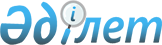 Об утверждении стандартов государственных услуг в сфере автомобильного транспорта
					
			Утративший силу
			
			
		
					Приказ Министра по инвестициям и развитию Республики Казахстан от 30 апреля 2015 года № 557. Зарегистрирован в Министерстве юстиции Республики Казахстан 30 июня 2015 года № 11476. Утратил силу приказом и.о. Министра индустрии и инфраструктурного развития Республики Казахстан от 15 октября 2020 года № 531.
      Сноска. Утратил силу приказом и.о. Министра индустрии и инфраструктурного развития РК от 15.10.2020 № 531 (вводится по истечении десяти календарных дней после дня его первого официального опубликования).
      В соответствии с подпунктом 1) статьи 10 Закона Республики Казахстан от 15 апреля 2013 года "О государственных услугах", ПРИКАЗЫВАЮ:
      1. Утвердить:
      1) стандарт государственной услуги "Выдача международного сертификата взвешивания грузовых транспортных средств", согласно приложению 1 к настоящему приказу; 
      2) стандарт государственной услуги "Выдача удостоверения о допуске к осуществлению международных автомобильных перевозок и карточки допуска на автотранспортные средства", согласно приложению 2 к настоящему приказу;
      3) исключен приказом Министра индустрии и инфраструктурного развития РК от 05.11.2019 № 826 (вводится в действие по истечении двадцати одного календарного дня после дня его первого официального опубликования);


      4) стандарт государственной услуги "Выдача лицензии на право занятия деятельностью по нерегулярной перевозке пассажиров автобусами, микроавтобусами в междугородном межобластном, межрайонном (междугородном внутриобластном) и международном сообщениях, а также регулярной перевозке пассажиров автобусами, микроавтобусами в международном сообщении", согласно приложению 4 к настоящему приказу; 
      5) стандарт государственной услуги "Выдача специального разрешения на проезд тяжеловесных и (или) крупногабаритных автотранспортных средств", согласно приложению 5 к настоящему приказу;
      6) исключен приказом Министра индустрии и инфраструктурного развития РК от 05.11.2019 № 826 (вводится в действие по истечении двадцати одного календарного дня после дня его первого официального опубликования);


      7) стандарт государственной услуги "Выдача разрешения на проезд по территории иностранного государства перевозчикам Республики Казахстан в соответствии с международными договорами, ратифицированными Республикой Казахстан", согласно приложению 7 к настоящему приказу;
      8) стандарт государственной услуга "Выдача специального разрешения на перевозку опасного груза классов 1, 6 и 7", согласно приложению 8 к настоящему приказу; 
      9) стандарт государственной услуги "Выдача разрешения на въезд (выезд) на территорию (с территории) иностранного государства перевозчикам Республики Казахстан, осуществляющим регулярные автомобильные перевозки пассажиров и багажа в международном сообщении", согласно приложению 9 к настоящему приказу;
      10) стандарт государственной услуги "Согласование графика проведения обязательного технического осмотра механических транспортных средств и прицепов к ним в пределах региона деятельности", согласно приложению 10 к настоящему приказу.
      Сноска. Пункт 1 с изменениями, внесенными приказом Министра индустрии и инфраструктурного развития РК от 05.11.2019 № 826 (вводится в действие по истечении двадцати одного календарного дня после дня его первого официального опубликования).


      2. Комитету транспорта Министерства по инвестициям и развитию Республики Казахстан (Асавбаев А.А.) обеспечить:
      1) в установленном законодательством порядке государственную регистрацию настоящего приказа в Министерстве юстиции Республики Казахстан;
      2) в течение десяти календарных дней после государственной регистрации настоящего приказа в Министерстве юстиции Республики Казахстан направление его копии на официальное опубликование в периодических печатных изданиях и информационно-правовой системе "Әділет"; 
      3) размещение настоящего приказа на интернет-ресурсе Министерства по инвестициям и развитию Республики Казахстан и на интранет-портале государственных органов; 
      4) в течение десяти рабочих дней после государственной регистрации настоящего приказа в Министерстве юстиции Республики Казахстан представление в Юридический департамент Министерства по инвестициям и развитию Республики Казахстан сведений об исполнении мероприятий, предусмотренных подпунктами 1), 2) и 3) пункта 2 настоящего приказа.
      3. Контроль за исполнением настоящего приказа возложить на курирующего вице-министра по инвестициям и развитию Республики Казахстан.
      4. Настоящий приказ вводится в действие по истечении двадцати одного календарного дня после дня его первого официального опубликования.
      "СОГЛАСОВАН"   
      Министр национальной экономики   
      Республики Казахстан   
      ___________________Е. Досаев   
      23 сентября 2015 года Стандарт государственной услуги "Выдача международного сертификата взвешивания грузовых транспортных средств"
      Сноска. Стандарт в редакции приказа Министра индустрии и инфраструктурного развития РК от 05.11.2019 № 826 (вводится в действие по истечении двадцати одного календарного дня после дня его первого официального опубликования). Глава 1. Общие положения
      1. Государственная услуга "Выдача международного сертификата взвешивания грузовых транспортных средств" (далее - государственная услуга).
      2. Стандарт государственной услуги разработан Министерством индустрии и инфраструктурного развития Республики Казахстан (далее - Министерство). 
      3. Государственная услуга оказывается территориальными органами Комитета транспорта Министерства (далее - услугодатель). 
      Прием заявления осуществляется через:
      1) услугодателя;
      2) веб-портал "электронного правительства" www.egov.kz, www.elicense.kz (далее – портал).
      Выдача результата оказания государственной услуги осуществляется через услугодателя. Глава 2. Порядок оказания государственной услуги
      4. Срок оказания государственной услуги:
      1) с момента обращения услугодателю: 1 час;
      максимально допустимое время ожидания в очереди при обращении за получением государственной услуги - 15 минут; 
      максимально допустимое время обслуживания - 45 минут.
      2) при подачи заявления через портал: 45 минут.
      5. Форма оказания государственной услуги: электронная (частично автоматизированная) и (или) бумажная. 
      6. Результат оказания государственной услуги – международный сертификат взвешивания грузовых транспортных средств (далее – сертификат) либо мотивированный ответ об отказе в оказании государственной услуги в случаях и по основаниям, предусмотренных пунктом 9-1 настоящего стандарта государственной услуги.
      Форма предоставления результата оказания государственной услуги: бумажная.
      В случае подачи заявления через портал услугополучателю в "личный кабинет" направляется уведомление с указанием места и даты получения результата государственной услуги либо мотивированный ответ об отказе в оказании государственной услуги в случаях и по основаниям, предусмотренных пунктом 9-1 настоящего стандарта государственной услуги.
      7. Государственная услуга оказывается на бесплатной основе физическим и юридическим лицам (далее - услугополучатель), 
      8. График работы:
      1) услугодателя - круглосуточно, без выходных и праздничных дней, согласно трудовому законодательству;
      2) портала - круглосуточно, за исключением технических перерывов, связанных с проведением ремонтных работ (при обращении услугополучателя после окончания рабочего времени, в выходные и праздничные дни согласно трудовому законодательству Республики Казахстан, прием заявлений и выдача результатов оказания государственной услуги осуществляется следующим рабочим днем).
      Государственная услуга оказывается в порядке очереди, без предварительной записи и ускоренного обслуживания.
      9. Перечень документов, необходимых для оказания государственной услуги при обращении услугополучателя:
      1) услугодателю - заявление по форме согласно приложению 1 (далее - заявление) к настоящему стандарту государственной услуги;
      2) на портал:
      заявление в форме электронного документа, подписанный электронной цифровой подписью (далее - ЭЦП) услугополучателя.
      При подаче заявления через портал – в "личном кабинете" услугополучателя отображается статус о принятии запроса для оказания государственной услуги.
      Истребование от услугополучателей документов, которые могут быть получены из информационных систем, не допускается.
      9-1. Основания для отказа в оказании государственной услуги:
      1) установление недостоверности данных (сведений), представленных услугополучателем для получения государственной услуги;
      2) несоответствие услугополучателя и (или) представленных материалов, объектов, данных и сведений, необходимых для оказания государственной услуги, требованиям, установленным нормативными правовыми актами Республики Казахстан;
      3) в отношении услугополучателя имеется вступившее в законную силу решение (приговор) суда о запрещении деятельности или отдельных видов деятельности, требующих получения определенной государственной услуги. Глава 3. Порядок обжаловании решений, действий (бездействия) услугодателей и (или) его должностных лиц по вопросам оказания государственных услуг
      10. Обжалование решений, действий (бездействий) услугодателя и (или) его должностных лиц, по вопросам оказания государственных услуг жалоба подается на имя руководителя услугодателя, либо на имя руководителя Министерства по адресам, указанным в пункте 13 настоящего стандарта государственной услуги.
      Жалоба подается в письменной форме по почте, на портал либо нарочно через канцелярию услугодателя в рабочие дни.
      В необходимых случаях услугополучателем к жалобе прилагаются документы, подтверждающие некачественное оказание государственной услуги услугодателем.
      Подтверждением принятия жалобы является регистрация (штамп, входящий номер и дата) в канцелярии услугодателя с указанием фамилии и инициалов лица, принявшего жалобу, срока и места получения ответа на поданную жалобу.
      Жалоба услугополучателя, поступившая в адрес услугодателя подлежит рассмотрению в течение пяти рабочих дней со дня ее регистрации.
      Мотивированный ответ о результатах рассмотрения направляется услугополучателю посредством почтовой связи либо выдается нарочно в канцелярии услугодателя.
      При обращении через портал информацию о порядке обжалования можно получить по телефону Единого контакт-центра: 1414, 8 800 080 7777.
      При отправке жалобы через портал услугополучателю из "личного кабинета" доступна информация об обращении, которая обновляется в ходе обработки обращения услугодателем (отметки о доставке, регистрации, исполнении, ответ о рассмотрении или отказе в рассмотрении жалобы).
      В случае несогласия с результатами оказанной государственной услуги услугополучатель может обратиться с жалобой в уполномоченный орган по оценке и контролю за качеством оказания государственных услуг.
      Жалоба услугополучателя, поступившая в адрес уполномоченного органа по оценке и контролю за качеством оказания государственных услуг, рассматривается в течение пятнадцати рабочих дней со дня ее регистрации.
      11. В случаях несогласия с результатами оказанной государственной услуги, услугополучатель обращается в суд в установленном законодательством Республики Казахстан порядке. Глава 4. Иные требования с учетом особенностей оказания государственной услуги
      12. Адреса мест оказания государственной услуги размещены на интернет-ресурсе Министерства – www.miid.gov.kz, раздел Комитет транспорта, подраздел "Государственные услуги" Адрес Министерства: 010000, город Нур-Султан, проспект Кабанбай батыра 32/1, адрес электронной почты: miid@miid.gov.kz, телефон (8-7172) 98-33-11 либо на блог Министра индустрии и инфраструктурного развития Республики Казахстан (страница "Блог Министра индустрии и инфраструктурного развития Республики Казахстан".
      13. Услугополучатель получает государственную услугу в электронной форме через портал при условии наличия ЭЦП.
      14. Услугополучатель имеет возможность получения информации о порядке и статусе оказания государственной услуги в режиме удаленного доступа посредством "личного кабинета" портала, а также единого контакт-центра по вопросам оказания государственных услуг. 
      15. Телефон единого контакт центра по вопросам оказания государственных услуг: 1414, 8 800 080 7777. Заявление для получения международного сертификата взвешивания грузовых транспортных средств
      ____________________
      1 например: Накладная CMR №
      2 в соответствии с Конвенцией TIR 1975 года
      Фамилия, имя, отчество (при его наличии) заявителя ____________________________
      __________________________________________________________________________
                               (указать без сокращений)
      Согласен на использование сведений, составляющих охраняемую законом тайну,
содержащихся в информационных системах.
      Подпись___________________ "_____" _____________ 20___года
      ____________________
      1 например: Накладная CMR №
      2 в соответствии с Конвенцией TIR 1975 года
      3 см. Примечание на стр. 2
      4 в соответствии с Рекомендацией МОЗМ
      5 в соответствии с Международными соглашениями, указывающими максимально разрешенные габариты установленные для национальных и международных перевозок, а также максимально разрешенные значения веса для международных перевозок
      6 код типа транспортного средства по схематическим рисункам, например A2 или A2S2
      7 если число осей больше шести, указать это в параграфе "Примечания" на стр. 2
      При предъявлении настоящего сертификата, повторное взвешивание транспортного средства на погранпереходах стран СНГ не проводится.
      __________________________________________________________________________
      8 Данная графа используется компетентными органами сторон для оценки деятельности станций взвешивания, а также действий транспортного оператора совершившего нарушение. Стандарт государственной услуги "Выдача удостоверения о допуске к осуществлению международных автомобильных перевозок и карточки допуска на автотранспортные средства"
      Сноска. Стандарт в редакции приказа Министра индустрии и инфраструктурного развития РК от 05.11.2019 № 826 (вводится в действие по истечении двадцати одного календарного дня после дня его первого официального опубликования). Глава 1. Общие положения
      1. Государственная услуга "Выдача удостоверения о допуске к осуществлению международных автомобильных перевозок и карточки допуска на автотранспортные средства" (далее – государственная услуга).
      2. Стандарт государственной услуги разработан Министерством индустрии и инфраструктурного развития Республики Казахстан (далее – Министерство).
      3. Государственная услуга оказывается территориальными органами Комитета транспорта Министерства (далее – услугодатель). 
      Прием документов и выдача результатов оказания государственной услуги осуществляются через:
      1) Некоммерческое акционерное общество "Государственная корпорация "Правительство для граждан" (далее – Государственная корпорация);
      2) веб-портал "электронного правительства" www.egov.kz, www.elicense.kz (далее – портал). Глава 2. Порядок оказания государственной услуги
      4. Сроки оказания государственной услуги:
      1) с момента сдачи пакета документов в Государственную корпорацию, а также при обращении на портал – 2 (два) рабочих дня.
      При обращении в Государственную корпорацию день приема не входит в срок оказания государственной услуги;
      2) максимально допустимое время ожидания для сдачи документов в Государственную корпорацию – 15 (пятнадцать) минут;
      3) максимально допустимое время обслуживания Государственной корпорацией – 15 (пятнадцать) минут.
      5. Форма оказания государственной услуги: электронная (частично автоматизированная) и (или) бумажная.
      6. Результат оказания государственной услуги: удостоверение о допуске к осуществлению международных автомобильных перевозок грузов (далее – удостоверение допуска) и (или) карточка допуска на автотранспортное средство (далее – карточка допуска), дубликат удостоверения допуска либо мотивированный ответ об отказе в оказании государственной услуги в случаях и по основаниям, предусмотренных пунктом 10 настоящего стандарта государственной услуги.
      Форма предоставления результата оказания государственной услуги: бумажная или электронная.
      При обращении услугополучателя через портал результат оказания государственной услуги направляется в кабинет пользователя в форме электронного документа, удостоверенного электронной цифровой подписью (далее – ЭЦП) уполномоченного лица услугодателя.
      В случае обращения услугополучателя в Государственную корпорацию за получением результата оказания государственной услуги на бумажном носителе, результат оказания государственной услуги распечатывается.
      Проверить подлинность результата оказания государственной услуги можно на портале www.egov.kz.
      7. Государственная услуга оказывается физическим и юридическим лицам (далее – услугополучатель):
      1) выдача удостоверения допуска, дубликата удостоверения допуска на платной основе;
      2) выдача карточки допуска на бесплатной основе.
      Государственная пошлина за выдачу удостоверения допуска уплачивается в республиканский бюджет по ставке пошлины, установленной Кодексом Республики Казахстан от 25 декабря 2017 года "О налогах и других обязательных платежах в бюджет" (Налоговый кодекс) и составляет 25 процентов от месячного расчетного показателя, установленного на день уплаты государственной пошлины.
      Оплата государственной пошлины осуществляется в наличной и безналичной формах через банки второго уровня, организации, осуществляющие отдельные виды банковских операций или через платежный шлюз "электронного правительства" (далее – ПШЭП).
      8. График работы:
      1) услугодателя – с понедельника по пятницу включительно, с 9.00 до 18.30 часов с перерывом на обед с 13.00 часов до 14.30 часов, кроме выходных и праздничных дней согласно трудовому законодательству Республики Казахстан.
      Прием документов и выдача результата оказания государственной услуги осуществляется с 9.00 до 17.30 с перерывом на обед с 13.00 до 14.30 часов.
      Государственная услуга оказывается по месту регистрации услугополучателя, в порядке очереди без ускоренного обслуживания;
      2) Государственной корпорации – с понедельника по субботу включительно, в соответствии с установленным графиком работы с 9.00 до 20.00 часов без перерыва на обед, кроме выходных и праздничных дней согласно трудовому законодательству Республики Казахстан.
      Государственная услуга оказывается по месту регистрации услугополучателя, в порядке очереди без ускоренного обслуживания, возможно бронирование очереди посредством портала;
      3) портала – круглосуточно, за исключением технических перерывов в связи с проведением ремонтных работ.
      При обращении услугополучателя после окончания рабочего времени, в выходные и праздничные дни согласно трудовому законодательству Республики Казахстан, прием заявлений и выдача результатов оказания государственной услуги осуществляется следующим рабочим днем.
      9. Перечень документов, необходимых для оказания государственной услуги при обращении услугополучателя (либо его представителя по документу, подтверждающему полномочия):
      1) в Государственную корпорацию:
      документ, удостоверяющий личность (требуется для идентификации личности);
      заявление по форме согласно приложению 1 к настоящему стандарту государственной услуги;
      документ, подтверждающий уплату государственной пошлины за выдачу удостоверения допуска или дубликата удостоверения допуска, за исключением случаев уплаты через ПШЭП;
      копия договора аренды автотранспортного средства (в случае аренды автотранспортного средства);
      копия свидетельства о периодической проверке (инспекции) тахографа.
      При приеме документов работник Государственной корпорации воспроизводит электронные копии с оригиналов документов, после чего возвращает оригиналы услугополучателю.
      Работник Государственной корпорации получает письменное согласие услугополучателя на использование сведений, составляющих охраняемую законом тайну, содержащихся в информационных системах, при оказании государственных услуг, если иное не предусмотрено законами Республики Казахстан, согласно приложению 1 к настоящему стандарту государственной услуги.
      При подаче услугополучателем всех требуемых документов в Государственную корпорацию выдается расписка о приеме соответствующих документов;
      2) на портал:
      запрос на портале в форме электронного документа, подписанный ЭЦП услугополучателя;
      электронная копия договора аренды автотранспортного средства (в случае аренды автотранспортного средства);
      электронная копия свидетельства о периодической проверке (инспекции) тахографа.
      Сведения о документах, удостоверяющих личность, государственной регистрации (перерегистрации) индивидуального предпринимателя или юридического лица, правоустанавливающих документах на движимое имущество, документе подтверждающем оплату в бюджет суммы пошлины (в случае оплаты через ПШЭП), услугодатель или работник Государственной корпорации получает из соответствующих государственных информационных систем через шлюз "электронного правительства".
      Истребование от услугополучателей документов, которые могут быть получены из информационных систем, не допускается.
      Услугополучатель дает согласие на использование сведений, составляющих охраняемую законом тайну, содержащихся в информационных системах, при оказании государственных услуг, если иное не предусмотрено законами Республики Казахстан.
      При подаче всех необходимых документов:
      1) в Государственной корпорации выдача готовых документов осуществляется на основании расписки о приеме соответствующих документов, при предъявлении удостоверения личности, документа, подтверждающего полномочия и документа, подтверждающего уплату государственной пошлины за выдачу удостоверения допуска или дубликата удостоверения допуска, за исключением случаев уплаты через ПШЭП;
      2) через портал – в кабинете пользователя отображается статус о принятии запроса для оказания государственной услуги с указанием даты получения результата государственной услуги.
      Государственная корпорация обеспечивает хранение результата в течение одного месяца, после чего передает его услугодателю для дальнейшего хранения. При обращении услугополучателя по истечении одного месяца, по запросу Государственной корпорации услугодатель в течение одного рабочего дня направляет готовые документы в Государственную корпорацию для выдачи услугополучателю.
      10. Основания для отказа в оказании государственной услуги:
      1) установление недостоверности документов, представленных услугополучателем для получения государственной услуги, и (или) данных (сведений), содержащихся в них;
      2) несоответствие услугополучателя и (или) представленных материалов, объектов, данных и сведений, необходимых для оказания государственной услуги, требованиям, установленным Правилами допуска автомобильных перевозчиков к осуществлению международных автомобильных перевозок грузов, утвержденными приказом Министра транспорта и коммуникаций Республики Казахстан от 24 августа 2011 года № 523 (зарегистрированный в Реестре государственной регистрации нормативных правовых актов за № 7204);
      3) в отношении услугополучателя имеется вступившее в законную силу решение (приговор) суда о запрещении деятельности или отдельных видов деятельности, требующих получения определенной государственной услуги.
      В случае предоставления услугополучателем неполного пакета документов согласно перечню, предусмотренному пунктом 9 настоящего стандарта, и (или) документов с истекшим сроком действия, работник Государственной корпорации отказывает в приеме заявления и выдает расписку об отказе в приеме документов по форме согласно приложению 2 к настоящему стандарту. Глава 3. Порядок обжалования решений, действий (бездействия) услугодателей и (или) их должностных лиц, Государственной корпорации и (или) их работников по вопросам оказания государственных услуг
      11. Жалоба на решения, действия (бездействия) услугодателя и (или) его должностных лиц, Государственной корпорации и (или) ее работников по вопросам оказания государственных услуг подается на имя руководителя услугодателя, Государственной корпорации или на имя руководителя Министерства по адресам, указанным в пункте 14 настоящего стандарта государственной услуги.
      Жалоба подается в письменной форме по почте либо нарочно через канцелярию, а также посредством портала.
      Подтверждением принятия жалобы, поступившей как нарочно, так и почтой, является ее регистрация (штамп, входящий номер и дата) в канцелярии с указанием фамилии и инициалов лица, принявшего жалобу.
      При отправке жалобы через портал из кабинета пользователя услугополучателю доступна информация о жалобе, которая обновляется в ходе ее обработки в государственном органе (отметка о доставке, регистрации, исполнении, ответ по результатам рассмотрения или отказ в рассмотрении).
      Жалоба услугополучателя, поступившая в адрес услугодателя подлежит рассмотрению в течение 5 (пяти) рабочих дней со дня ее регистрации. Мотивированный ответ о результатах рассмотрения жалобы направляется услугополучателю посредством почтовой связи либо выдается нарочно в канцелярии.
      В случае несогласия с результатами оказанной государственной услуги услугополучатель может обратиться с жалобой в уполномоченный орган по оценке и контролю за качеством оказания государственных услуг.
      Жалоба услугополучателя, поступившая в адрес уполномоченного органа по оценке и контролю за качеством оказания государственных услуг, подлежит рассмотрению в течение 15 (пятнадцати) рабочих дней со дня ее регистрации.
      12. В случаях несогласия с результатами оказанной государственной услуги, услугополучатель обращается в суд в установленном законодательством Республики Казахстан порядке. Глава 4. Иные требования с учетом особенностей оказания государственной услуги, в том числе оказываемой в электронной форме и через Государственную корпорацию
      13. Услугополучателям имеющим нарушение здоровья, со стойким расстройством функций организма ограничивающее его жизнедеятельность, в случае необходимости прием документов, для оказания государственной услуги, производится работником Государственной корпорации с выездом по месту жительства посредством обращения через Единый контакт-центр 1414, 8 800 080 7777.
      14. Адреса мест оказания государственной услуги размещены на интернет-ресурсах:
      1) Министерства – www.miid.gov.kz, раздел "Государственные услуги", раздела "Комитет транспорта";
      2) Государственной корпорации – www.gov4c.kz.
      15. Услугополучатель имеет возможность получения информации о порядке и статусе оказания государственной услуги в режиме удаленного доступа посредством Единого контакт-центра по вопросам оказания государственных услуг.
      16. Телефон Единого контакт-центра по вопросам оказания государственных услуг: 1414, 8 800 080 7777.
      17. Услугополучатель получает государственную услугу в электронной форме через портал при условии наличия ЭЦП. Заявление на получение Удостоверения о допуске к осуществлению международных автомобильных перевозок грузов и (или) карточки допуска на автотранспортное средство
      __________________________________________________________________________
      (фамилия, имя, отчество (при его наличии) индивидуального предпринимателя или наименование юридического лица)
      *На бумажном носителе ___ (поставить знак X в случае, если необходимо получить Удостоверение допуска и (или) карточки допуска на бумажном носителе).
      *На электронном носителе ____ (поставить знак X в случае, если необходимо получить Удостоверение допуска и (или) карточки допуска на электронном носителе).
      Прошу выдать удостоверение допуска или дубликат удостоверения допуска и (или) карточки допуска к осуществлению международных автомобильных перевозок грузов на следующие автотранспортные средства:
      Индивидуальный идентификационный номер (ИИН)/ бизнес-идентификационный номер (БИН) 
________________________________________________________________________________
Справка о государственной регистрации индивидуального предпринимателя или юридического лица 
________________________________________________________________________________
                                     (№ и дата выдачи)
Адрес __________________________________________________________________________
________________________________________________________________________________
             (индекс, город, район, область, улица, № дома, телефон, факс)
Прилагаемые документы: _________________________________________________________
________________________________________________________________________________
________________________________________________________________________________
Согласен на использование сведений, составляющих охраняемую законом тайну, 
содержащихся в информационных системах _________________________________________
_______________________________________________________________________________
                   фамилия, имя, отчество (при его наличии) (подпись)
      Место печати (в случае наличия) *
      Не требуется наличие печати для юридических лиц, относящихся к субъектам частного предпринимательства.                          Расписка об отказе в приеме документов
      Руководствуясь пунктом 2 статьи 20 Закона Республики Казахстан от 15 апреля 2013 года
"О государственных услугах", отдел № __ филиала Некоммерческого акционерного общества
"Государственная корпорация "Правительство для граждан"
(адрес: ___________________________________) отказывает в приеме документов на
оказание  государственной услуги ____________________________________ ввиду
представления Вами  неполного пакета документов согласно перечню, предусмотренному
стандартом государственной  услуги, а именно:
Наименование отсутствующих документов:
1)__________________________________________________________;
2)__________________________________________________________;
3)...
      Настоящая расписка составлена в 2 экземплярах, по одному для каждой стороны.
________________________________________________________________ _______________
             Ф.И.О. (работника Государственная корпорации)             (подпись)
Исполнитель. Ф.И.О.______________________________________________________________
Телефон_________________________
Получил: ______________________________________________________ _________________
                               Ф.И.О.                   подпись услугополучателя
      "___" ______________ 20___ года Стандарт государственной услуги "Выдача международного
сертификата технического осмотра"
      Сноска. Стандарт исключен приказом Министра индустрии и инфраструктурного развития РК от 05.11.2019 № 826 (вводится в действие по истечении двадцати одного календарного дня после дня его первого официального опубликования). Стандарт государственной услуги "Выдача лицензии на право занятия деятельностью по нерегулярной перевозке пассажиров автобусами, микроавтобусами в междугородном межобластном, межрайонном (междугородном внутриобластном) и международном сообщениях, а также регулярной перевозке пассажиров автобусами, микроавтобусами в международном сообщении"
      Сноска. Стандарт в редакции приказа Министра индустрии и инфраструктурного развития РК от 05.11.2019 № 826 (вводится в действие по истечении двадцати одного календарного дня после дня его первого официального опубликования). Глава 1. Общие положения
      1. Государственная услуга "Выдача лицензии на право занятия деятельностью по нерегулярной перевозке пассажиров автобусами, микроавтобусами в междугородном межобластном, межрайонном (междугородном внутриобластном) и международном сообщениях, а также регулярной перевозке пассажиров автобусами, микроавтобусами в международном сообщении" (далее – государственная услуга).
      2. Стандарт государственной услуги разработан Министерством индустрии и инфраструктурного развития Республики Казахстан (далее – Министерство).
      3. Государственная услуга оказывается местными исполнительными органами областей, городов Нур-Султан, Алматы и Шымкент (далее – услугодатель).
      Прием документов и выдача результатов оказания государственной услуги осуществляются через:
      1) Некоммерческое акционерное общество "Государственная корпорация "Правительство для граждан" (далее – Государственная корпорация);
      2) веб-портал "электронного правительства" www.egov.kz, www.elincense.kz (далее – портал). Глава 2. Порядок оказания государственной услуги
      4. Сроки оказания государственной услуги:
      1) с момента сдачи пакета документов услугополучателем в Государственную корпорацию, а также при обращении на портал:
      выдача лицензии и (или) приложения к лицензии – 5 (пять) рабочих дней;
      переоформление лицензии и (или) приложения к лицензии – 3 (три) рабочих дня; 
      выдача дубликата лицензии и (или) приложения к лицензии – 2 (два) рабочих дня.
      При обращении в Государственную корпорацию день приема не входит в срок оказания государственной услуги;
      2) максимально допустимое время ожидания для сдачи документов в Государственную корпорацию – 15 (пятнадцать) минут;
      3) максимально допустимое время обслуживания Государственной корпорацией – 15 (пятнадцать) минут.
      5. Форма оказания государственной услуги: электронная (частично автоматизированная) и (или) бумажная).
      6. Результат оказания государственной услуги – лицензия и (или) приложение к лицензии на право занятия деятельностью по нерегулярной перевозке пассажиров автобусами, микроавтобусами в междугородном межобластном, межрайонном (междугородном внутриобластном) и международном сообщениях, а также регулярной перевозке пассажиров автобусами, микроавтобусами в международном сообщении, дубликата лицензии и (или) приложения к лицензии либо мотивированный ответ об отказе в оказании государственной услуги в случаях и по основаниям, предусмотренных пунктом 10 настоящего стандарта государственной услуги.
      Форма предоставления результата оказания государственной услуги – электронная и (или) бумажная.
      При обращении услугополучателя через портал результат оказания государственной услуги направляется в кабинет пользователя в форме электронного документа, удостоверенного электронной цифровой подписью (далее – ЭЦП) уполномоченного лица услугодателя.
      В случае обращения услугополучателя в Государственную корпорацию за получением результата оказания государственной услуги на бумажном носителе, результат оказания государственной услуги распечатывается.
      Проверить подлинность результата оказания государственной услуги можно на портале www.egov.kz.
      7. Государственная услуга оказывается физическим и юридическим лицам (далее – услугополучатель):
      1) выдача лицензии на платной основе;
      2) выдача приложения к лицензии на бесплатной основе.
      Лицензионный сбор уплачивается в местный бюджет по ставке сбора, установленной Кодексом Республики Казахстан от 25 декабря 2017 года "О налогах и других обязательных платежах в бюджет (Налоговый кодекс)" и составляет:
      1) за выдачу лицензии – трехкратный месячный расчетный показатель, действующий на день уплаты сбора;
      2) за переоформление лицензии – 10 % от ставки при выдаче лицензии;
      3) за выдачу дубликата лицензии – 100 % от ставки при выдаче лицензии.
      Оплата лицензионного сбора осуществляется в наличной и безналичной формах через банки второго уровня, организации, осуществляющие отдельные виды банковских операций или через платежный шлюз "электронного правительства" (далее – ПШЭП).
      8. График работы:
      1) услугодателя – с понедельника по пятницу включительно, с 9.00 до 18.30 часов с перерывом на обед с 13.00 часов до 14.30 часов, кроме выходных и праздничных дней согласно трудовому законодательству Республики Казахстан.
      Прием документов и выдача результата оказания государственной услуги осуществляется с 9.00 до 17.30 с перерывом на обед с 13.00 до 14.30 часов.
      Государственная услуга оказывается по месту регистрации услугополучателя, в порядке очереди без ускоренного обслуживания;
      2) Государственной корпорации – с понедельника по субботу включительно, в соответствии с установленным графиком работы с 9.00 до 20.00 часов без перерыва на обед, кроме выходных и праздничных дней согласно трудовому законодательству Республики Казахстан.
      Государственная услуга оказывается по месту регистрации услугополучателя, в порядке очереди без ускоренного обслуживания, возможно бронирование очереди посредством портала;
      3) портала – круглосуточно, за исключением технических перерывов в связи с проведением ремонтных работ.
      При обращении услугополучателя после окончания рабочего времени, в выходные и праздничные дни согласно трудовому законодательству Республики Казахстан, прием заявлений и выдача результатов оказания государственной услуги осуществляется следующим рабочим днем.
      9. Перечень документов, необходимых для оказания государственной услуги при обращении услугополучателя (либо его представителя по документу, подтверждающему полномочия):
      1) в Государственную корпорацию:
      для получения лицензии и (или) приложения к лицензии:
      заявление юридического или физического лица для получения лицензии и (или) приложения к лицензии согласно приложению 1 и 2 к настоящему стандарту государственной услуги;
      документ, подтверждающий оплату в бюджет лицензионного сбора, за исключением случаев оплаты через ПШЭП;
      копии документов, подтверждающих соответствие заявителя квалификационным требованиям согласно приложению 3 к настоящему стандарту государственной услуги;
      для переоформления лицензии и (или) приложения к лицензии:
      заявление по форме, согласно приложению 4 и 5 к настоящему стандарту государственной услуги;
      документ, подтверждающий оплату в бюджет лицензионного сбора, за исключением случаев оплаты через ПШЭП;
      копии документов, подтверждающих соответствие заявителя квалификационным требованиям согласно приложению 3 к настоящему стандарту государственной услуги;
      для получения дубликата лицензии и (или) приложения к лицензии:
      заявление в произвольной форме;
      документ, подтверждающий оплату в бюджет лицензионного сбора, за исключением случаев оплаты через ПШЭП.
      При приеме документов работник Государственной корпорации воспроизводит электронные копии с оригинала документов, после чего возвращает оригиналы услугополучателю.
      Работник Государственной корпорации получает письменное согласие услугополучателя на использование сведений, составляющих охраняемую законом тайну, содержащихся в информационных системах, при оказании государственных услуг, если иное не предусмотрено законами Республики Казахстан, согласно приложениям 1, 2, 4 и 5 к настоящему стандарту государственной услуги.
      При подаче услугополучателем всех требуемых документов в Государственную корпорацию выдается расписка о приеме соответствующих документов;
      2) на портал:
      для получения лицензии и (или) приложения к лицензии:
      запрос в форме электронного документа, удостоверенного ЭЦП услугополучателя;
      электронные копии документов, подтверждающих соответствие заявителя квалификационным требованиям согласно приложению 3 к настоящему стандарту государственной услуги;
      для переоформления лицензии и (или) приложения к лицензии:
      запрос в форме электронного документа, удостоверенного ЭЦП услугополучателя;
      электронные копии документов, подтверждающих соответствие заявителя квалификационным требованиям согласно приложению 3 к настоящему стандарту государственной услуги;
      для получения дубликата лицензии и (или) приложения к лицензии:
      запрос в форме электронного документа, удостоверенного ЭЦП услугополучателя.
      Сведения о документах, удостоверяющих личность, о государственной регистрации (перерегистрации) в качестве юридического лица, правоустанавливающих документах на недвижимое и движимое имущество, документе подтверждающем оплату в бюджет суммы пошлины (в случае оплаты через ПШЭП), лицензии и (или) приложения к лицензии услугодатель или работник Государственной корпорации получает из соответствующих государственных информационных систем через шлюз "электронного правительства".
      Истребование от услугополучателей документов, которые могут быть получены из информационных систем, не допускается.
      Услугополучатель дает письменное согласие на использование сведений, составляющих охраняемую законом тайну, содержащихся в информационных системах, при оказании государственных услуг, если иное не предусмотрено законами Республики Казахстан.
      При подаче всех необходимых документов:
      1) в Государственной корпорации выдача готовых документов осуществляется на основании расписки о приеме соответствующих документов, при предъявлении удостоверения личности и документа, подтверждающего полномочия;
      2) через портал – в кабинете пользователя отображается статус о принятии запроса для оказания государственной услуги с указанием даты получения результата государственной услуги.
      Государственная корпорация обеспечивает хранение результата в течение одного месяца, после чего передает его услугодателю для дальнейшего хранения. При обращении услугополучателя по истечении одного месяца, по запросу Государственной корпорации услугодатель в течение одного рабочего дня направляет готовые документы в Государственную корпорацию для выдачи услугополучателю.
      10. Основания для отказа в оказании государственной услуги:
      1) занятие видом деятельности запрещено законами Республики Казахстан для данной категории физических или юридических лиц;
      2) не внесен лицензионный сбор;
      3) заявитель не соответствует квалификационным требованиям;
      4) в отношении заявителя имеется вступившее в законную силу решение (приговор) суда о приостановлении или запрещении деятельности или отдельных видов деятельности, подлежащих лицензированию;
      5) судом на основании представления судебного исполнителя временно запрещено выдавать заявителю-должнику лицензию и (или) приложение к лицензии;
      6) установлена недостоверность документов, представленных заявителем для получения лицензии и (или) приложения к лицензии, и (или) данных (сведений), содержащихся в них.
      В случае предоставления услугополучателем неполного пакета документов согласно перечню, предусмотренному пунктом 9 настоящего стандарта, и (или) документов с истекшим сроком действия, работник Государственной корпорации отказывает в приеме заявления и выдает расписку об отказе в приеме документов по форме согласно приложению 6 к настоящему стандарту. Глава 3. Порядок обжалования решений, действий (бездействия) услугодателей и (или) их должностных лиц, Государственной корпорации и (или) их работников по вопросам оказания государственных услуг
      11. Жалоба на решения, действия (бездействия) услугодателя и (или) его должностных лиц, Государственной корпорации и (или) ее работников по вопросам оказания государственных услуг подается на имя руководителя услугодателя, Государственной корпорации или на имя руководителя Министерства по адресам, указанным в пункте 14 настоящего стандарта государственной услуги.
      Жалоба подается в письменной форме по почте либо нарочно через канцелярию, а также посредством портала.
      Подтверждением принятия жалобы, поступившей как нарочно, так и почтой, является ее регистрация (штамп, входящий номер и дата) в канцелярии с указанием фамилии и инициалов лица, принявшего жалобу.
      При отправке жалобы через портал из кабинета пользователя услугополучателю доступна информация о жалобе, которая обновляется в ходе ее обработки в государственном органе (отметка о доставке, регистрации, исполнении, ответ по результатам рассмотрения или отказ в рассмотрении).
      Жалоба услугополучателя, поступившая в адрес услугодателя подлежит рассмотрению в течение 5 (пяти) рабочих дней со дня ее регистрации. Мотивированный ответ о результатах рассмотрения жалобы направляется услугополучателю посредством почтовой связи либо выдается нарочно в канцелярии.
      В случае несогласия с результатами оказанной государственной услуги услугополучатель может обратиться с жалобой в уполномоченный орган по оценке и контролю за качеством оказания государственных услуг.
      Жалоба услугополучателя, поступившая в адрес уполномоченного органа по оценке и контролю за качеством оказания государственных услуг, подлежит рассмотрению в течение 15 (пятнадцати) рабочих дней со дня ее регистрации.
      12. В случаях несогласия с результатами оказанной государственной услуги, услугополучатель обращается в суд в установленном законодательством Республики Казахстан порядке. Глава 4. Иные требования с учетом особенностей оказания государственной услуги, в том числе оказываемой в электронной форме и через Государственную корпорацию
      13. Услугополучателям имеющим нарушение здоровья, со стойким расстройством функций организма ограничивающее его жизнедеятельность, в случае необходимости прием документов, для оказания государственной услуги, производится работником Государственной корпорации с выездом по месту жительства посредством обращения через Единый контакт-центр 1414, 8 800 080 7777.
      14. Адреса мест оказания государственной услуги размещены на интернет-ресурсах:
      1) Министерства – www.miid.gov.kz, раздел "Государственные услуги", раздела "Комитет транспорта";
      2) Государственной корпорации – www.gov4c.kz.
      15. Услугополучатель имеет возможность получения информации о порядке и статусе оказания государственной услуги в режиме удаленного доступа посредством Единого контакт-центра по вопросам оказания государственных услуг.
      16. Телефон Единого контакт-центра по вопросам оказания государственных услуг: 1414, 8 800 080 7777.
      17. Услугополучатель получает государственную услугу в электронной форме через портал при условии наличия ЭЦП.                    Заявление юридического лица для получения лицензии и (или)
                               приложения к лицензии
      В ________________________________________________________________________
                               (полное наименование лицензиара)
от _____________________________________________________________________________
________________________________________________________________________________
 (полное наименование, местонахождение, бизнес-идентификационный номер юридического лица
 (в том числе иностранного юридического лица), бизнес-идентификационный номер филиала
 или представительства иностранного юридического лица – в случае отсутствия  бизнес-
             идентификационного номера у юридического лица)
Прошу выдать лицензию и (или) приложение к лицензии на осуществление
________________________________________________________________________________
 (указать полное наименование вида деятельности и (или) подвида(ов) деятельности)
на бумажном носителе _____ (поставить знак Х в случае, если необходимо получить
лицензию и  (или) приложение к лицензии на бумажном носителе)
Адрес юридического лица _________________________________________________________
________________________________________________________________________________
 (почтовый индекс, страна (для иностранного юридического лица), область, город, район,
 населенный пункт, наименование улицы, номер дома/здания (стационарного помещения)
Электронная почта _____________________________________________
Телефоны _____________________________________________________
Факс _________________________________________________________
Банковский счет _______________________________________________
______________________________________________________________
       (номер счета, наименование и местонахождение банка)
Адрес объекта осуществления деятельности или действий (операций)
________________________________________________________________________________
________________________________________________________________________________
________________________________________________________________________________
       (почтовый индекс, область, город, район, населенный пункт, наименование улицы,
             номер дома/здания (стационарного помещения)
      Прилагается ______ листов. Настоящим подтверждается, что: все указанные данные являются официальными контактами и на них может быть направлена  любая информация по вопросам выдачи или отказа в выдаче лицензии и (или) приложения к лицензии; заявителю не запрещено судом заниматься лицензируемым видом и (или) подвидом деятельности; все прилагаемые документы соответствуют действительности и являются действительными; заявитель согласен на использование персональных данных ограниченного доступа,  составляющих охраняемую законом тайну, содержащихся в информационных системах,  при выдаче лицензии и (или) приложения к лицензии; заявитель согласен на удостоверение заявления ЭЦП работника Государственной корпорации. 
      _____________ __________________________________________________________________
       (подпись)                   (фамилия, имя, отчество (при его наличии)
      Место печати
      Дата заполнения: "___" ___________ 20__ года *
      Не требуется наличие печати для юридических лиц, относящихся к субъектам частного предпринимательства.  Заявление физического лица для получения лицензии и (или) приложения к лицензии
      В ________________________________________________________________________
                               (полное наименование лицензиара)
от _____________________________________________________________________________
_______________________________________________________________________________
 (фамилия имя отчество (при его наличии) физического лица, индивидуальный идентификационный номер)
Прошу выдать лицензию и (или) приложение к лицензии на осуществление
________________________________________________________________________________
       (указать полное наименование вида деятельности и (или) подвида(ов) деятельности)
на бумажном носителе _____ (поставить знак Х в случае, если необходимо получить 
лицензию и (или) приложение к лицензии на бумажном носителе)
Адрес местожительства физического лица____________________________________________
________________________________________________________________________________
 (почтовый индекс, область, город, район, населенный пункт, наименование улицы, номер дома/здания)
Электронная почта _____________________________________________
Телефоны _____________________________________________________
Факс _________________________________________________________
Банковский счет _______________________________________________
______________________________________________________________
       (номер счета, наименование и местонахождение банка)
Адрес объекта осуществления деятельности или действий (операций)
_______________________________________________________________________________
_______________________________________________________________________________
 (почтовый индекс, область, город, район, населенный пункт, наименование улицы, номер
             дома/здания (стационарного помещения)
      Прилагается _____ листов.
      Настоящим подтверждается, что: все указанные данные являются официальными
контактами и на них может быть направлена  любая информация по вопросам выдачи или
отказа в выдаче лицензии и (или) приложения к лицензии; заявителю не запрещено судом
заниматься лицензируемым видом и (или) подвидом деятельности; все прилагаемые
документы соответствуют действительности и являются действительными; заявитель
согласен на использование персональных данных ограниченного доступа, составляющих 
охраняемую законом тайну, содержащихся в информационных системах, при выдаче
лицензии  и (или) приложения к лицензии; заявитель согласен на удостоверение заявления
ЭЦП работника Государственной корпорации.
__________ _____________________________________________________________________
 (подпись)                   (фамилия, имя, отчество (при его наличии)
      Место печати
      Дата заполнения: "___" _________ 20__ года *
      Не требуется наличие печати для лиц, относящихся к субъектам частного предпринимательства. Квалификационные требования, к деятельности по нерегулярной перевозке пассажиров автобусами, микроавтобусами в междугородном межобластном, межрайонном (междугородном внутриобластном) и международном сообщениях, а также регулярной перевозке пассажиров автобусами, микроавтобусами в международном сообщении, и перечень документов, подтверждающих соответствие им              Заявление юридического лица для переоформления лицензии и (или)
                               приложения к лицензии
      В ________________________________________________________________________
                               (полное наименование лицензиара)
от _____________________________________________________________________________
_______________________________________________________________________________
       (полное наименование, местонахождение, бизнес-идентификационный номер 
       юридического лица (в том числе иностранного юридического лица), бизнес-
 идентификационный  номер филиала или представительства иностранного юридического
 лица – в случае  отсутствия бизнес-идентификационного номера у юридического лица)
Прошу переоформить лицензию и (или) приложение к лицензии №_________________
от "___" ___________________ 20________ года, выданную________________________
_______________________________________________________________________________
 (номер лицензии и (или) приложения к лицензии, дата выдачи, наименование лицензиара,
             выдавшего лицензию и (или) приложения к лицензии)
на осуществление________________________________________________________________
________________________________________________________________________________
       (полное наименование вида деятельности и (или) подвида(ов) деятельности)
по следующему(им) основанию(ям) (укажите в соответствующей ячейке Х):
1) реорганизация юридического лица-лицензиата в соответствии с порядком, определенным
статьей 34 Закона Республики Казахстан "О разрешениях и уведомлениях" 
путем (укажите в соответствующей ячейке Х): слияния ____ преобразования ____
присоединения ____ выделения ____ разделения ___________________
2) изменение наименования юридического лица-лицензиата _________
3) изменение места нахождения юридического лица-лицензиата ______
4) изменение адреса места нахождения объекта без его физического перемещения для
лицензии, выданной по классу "разрешения, выдаваемые на объекты" с указанием объектов ____
5) наличие требования о переоформлении в законах Республики Казахстан ____
6) изменение наименования вида деятельности ____________________________
7) изменение наименования подвида деятельности ____ на бумажном носителе _____
(поставить знак Х в случае,  если необходимо получить лицензию на бумажном носителе)
Адрес юридического лица ______________________________________________________
_____________________________________________________________________________
(страна – для иностранного юридического лица, почтовый индекс, область, город, район, 
населенный пункт, наименование улицы, номер дома/здания (стационарного помещения)
Электронная почта _____________________________________________
Телефоны _____________________________________________________
Факс _________________________________________________________
Банковский счет _______________________________________________
______________________________________________________________
       (номер счета, наименование и местонахождение банка)
Адрес объекта осуществления деятельности или действий (операций)
______________________________________________________________________________
______________________________________________________________________________
 (почтовый индекс, область, город, район, населенный пункт, наименование улицы, номер
                   дома/здания (стационарного помещения)
Прилагается ______ листов.
Настоящим подтверждается, что: все указанные данные являются официальными контактами
и на них может быть  направлена любая информация по вопросам выдачи или отказа в
выдаче лицензии  и (или) приложения к лицензии; заявителю не запрещено судом
заниматься лицензируемым видом и (или) подвидом деятельности; все прилагаемые
документы соответствуют действительности и являются действительными; заявитель
согласен на использование персональных данных ограниченного доступа,  составляющих
охраняемую законом тайну, содержащихся в информационных системах,  при выдаче
лицензии и (или) приложения к лицензии; заявитель согласен на удостоверение заявления
ЭЦП работника Государственной корпорации. _______________________________________
_______________________________________________________________________________
       (подпись)                   (фамилия, имя, отчество (при его наличии)
Место печати
Дата заполнения: "___" ___________ 20__ года *
Не требуется наличие печати для юридических лиц, относящихся к субъектам частного предпринимательства.              Заявление физического лица для переоформления лицензии и (или)
                               приложения к лицензии
      В ________________________________________________________________________
                               (полное наименование лицензиара)
от _____________________________________________________________________________
________________________________________________________________________________
             (фамилия, имя, отчество (при его наличии) физического лица,
                   индивидуальный идентификационный номер)
Прошу переоформить лицензию и (или) приложение к лицензии №_________________
от "___" ___________________ 20________ года, выданную________________________
___________________________________________________________________________
       (номер лицензии и (или) приложения к лицензии, дата выдачи, 
             наименование лицензиара, выдавшего лицензию)
на осуществление ___________________________________________________________
___________________________________________________________________________
       (полное наименование вида деятельности и (или) подвида(ов) деятельности)
по следующему(им) основанию(ям) (укажите в соответствующей ячейке Х):
1) изменения фамилии, имени, отчества (при его наличии) физического лица-лицензиата _____
2) перерегистрация индивидуального предпринимателя-лицензиата, изменение его наименования _____
3) перерегистрация индивидуального предпринимателя-лицензиата, изменение его юридического адреса _____ 
4) изменение адреса места нахождения объекта без его физического перемещения для
лицензии, выданной по классу разрешения, выдаваемые на объекты" с указанием объектов ______ 5)
наличие требования о переоформлении в законах Республики Казахстан ______
6) изменение наименования вида деятельности _____
7) изменение наименования подвида деятельности _____ на бумажном носителе _______
(поставить знак Х в случае, если необходимо  получить лицензию на бумажном носителе)
Адрес места жительства физического лица _____________________________________
__________________________________________________________________________
       (почтовый индекс, область, город, район, населенный пункт, наименование улицы,
                         номер дома/здания)
Электронная почта _________________________________________________________
Телефоны _________________________________________________________________
Факс _____________________________________________________________________
Банковский счет ___________________________________________________________
__________________________________________________________________________
             (номер счета, наименование и местонахождение банка)
Адрес объекта осуществления деятельности или действий (операций)
__________________________________________________________________________
__________________________________________________________________________
       (почтовый индекс, область, город, район, населенный пункт, наименование улицы,
                   номер дома/здания (стационарного помещения)
Прилагается _____ листов.
Настоящим подтверждается, что: все указанные данные являются официальными контактами
и на них может быть  направлена любая информация по вопросам выдачи или отказа в
выдаче лицензии; заявителю не запрещено судом заниматься лицензируемым видом и (или)
подвидом деятельности; все прилагаемые документы соответствуют действительности и
являются действительными; заявитель согласен на использование персональных данных
ограниченного доступа,  составляющих охраняемую законом тайну, содержащихся в
информационных системах,  при выдаче лицензии; заявитель согласен на удостоверение
заявления ЭЦП работника Государственной корпорации
____________ ___________________________________________________________________
 (подпись)                         (фамилия, имя, отчество (при его наличии)
Место печати
Дата заполнения: "___"_________ 20__ года *
Не требуется наличие печати для лиц, относящихся к субъектам частного предпринимательства.                          Расписка об отказе в приеме документов
      Руководствуясь пунктом 2 статьи 20 Закона Республики Казахстан от 15 апреля 2013 года 
"О государственных услугах", отдел № __ филиала Некоммерческого акционерного общества
"Государственная корпорация "Правительство для граждан" 
(адрес: ___________________________________) отказывает в приеме документов на
 оказание государственной услуги ____________________________________ ввиду
представления Вами  неполного пакета документов согласно перечню, предусмотренному
стандартом  государственной услуги, а именно:
Наименование отсутствующих документов:
1)__________________________________________________________;
2)__________________________________________________________;
3)...
Настоящая расписка составлена в 2 экземплярах, по одному для каждой стороны.
__________________________________________________________________ ____________
             Ф.И.О. (работника Государственная корпорации)             (подпись)
Исполнитель. Ф.И.О._____________________________________________________________
Телефон_________________________
Получил: ______________________________________________________ ________________
                         Ф.И.О.                         подпись услугополучателя
      "___" _________ 20__ года Стандарт государственной услуги "Выдача специального разрешения на проезд тяжеловесных и (или) крупногабаритных автотранспортных средств"
      Сноска. Стандарт в редакции приказа Министра индустрии и инфраструктурного развития РК от 05.11.2019 № 826 (вводится в действие по истечении двадцати одного календарного дня после дня его первого официального опубликования). Глава 1. Общие положения
      1. Государственная услуга "Выдача специального разрешения на проезд тяжеловесных и (или) крупногабаритных автотранспортных средств" (далее – государственная услуга).
      2. Стандарт государственной услуги разработан Министерством индустрии и инфраструктурного развития Республики Казахстан (далее – Министерство).
      3. Государственная услуга оказывается территориальными органами Комитета транспорта Министерства и таможенными органами в пунктах пропуска автотранспортных средств через Государственную границу Республики Казахстан, совпадающую с таможенной границей Таможенного союза (далее – услугодатель).
      Прием документов и выдача результатов оказания государственной услуги осуществляются через:
      1) услугодателя;
      2) Некоммерческое акционерное общество "Государственная корпорация "Правительство для граждан" (далее – Государственная корпорация);
      3) веб-портал "электронного правительства" www.egov.kz, www.elicense.kz (далее – портал). Глава 2. Порядок оказания государственной услуги
      4. Сроки оказания государственной услуги:
      1) с момента сдачи пакета документов услугодателю, в Государственную корпорацию, а также при обращении на портал:
      выдача уведомления о результате рассмотрения документов для оплаты суммы сбора за проезд отечественных и иностранных крупногабаритных и (или) тяжеловесных автотранспортных средств по территории Республики Казахстан (далее – уведомление) либо мотивированный ответ об отказе в оказании государственной услуги в случаях и по основаниям, предусмотренных пунктом 10 настоящего стандарта государственной услуги (далее – мотивированный ответ об отказе):
      в случаях, когда требуется согласование маршрута перевозки – 2 (два) рабочих дня; в случаях, когда не требуется согласование маршрута перевозки – 1 (один) рабочий день;
      в случаях привлечения автотранспортных средств для ликвидации чрезвычайных ситуаций природного или техногенного характера – 1 (один) рабочий день;
      выдача специального разрешения на проезд тяжеловесных и (или) крупногабаритных автотранспортных средств по территории Республики Казахстан (далее – специальное разрешение) (с момента поступления услугодателю в течение десяти рабочих дней платежного документа, подтверждающего оплату суммы сбора в республиканский бюджет) либо мотивированный ответ об отказе – 1 (один) рабочий день.
      При обращении в Государственную корпорацию день приема не входит в срок оказания государственной услуги;
      2) максимально допустимое время ожидания для сдачи документов в Государственную корпорацию – 15 (пятнадцать) минут;
      3) максимально допустимое время обслуживания Государственной корпорацией – 15 (пятнадцать) минут.
      5. Форма оказания государственной услуги: электронная (частично автоматизированная) и (или) бумажная.
      6. Результат оказания государственной услуги – специальное разрешение либо мотивированный ответ об отказе.
      Форма предоставления результата оказания государственной услуги: электронная или бумажная.
      При обращении услугополучателя через портал результат оказания государственной услуги направляется услугополучателю в кабинет пользователя в форме электронного документа, удостоверенного электронной цифровой подписью (далее – ЭЦП) уполномоченного лица услугодателя.
      В случае обращения услугополучателя в Государственную корпорацию за получением результата оказания государственной услуги на бумажном носителе, результат оказания государственной услуги распечатывается.
      Проверить подлинность результата оказания государственной услуги можно на портале www.egov.kz.
      7. Государственная услуга оказывается физическим и юридическим лицам (далее – услугополучатель) на платной основе.
      Сбор за проезд отечественных и иностранных крупногабаритных и (или) тяжеловесных автотранспортных средств по территории Республики Казахстан (далее – сбор) оплачивается в республиканский бюджет по ставке сбора, установленной Кодексом Республики Казахстан от 25 декабря 2017 года "О налогах и других обязательных платежах в бюджет" (Налоговый кодекс), которая включает:
      1) расчет за превышение общей фактической массы автотранспортного средства (с грузом или без груза) над допускаемой общей массой, который производится путем умножения ставки сбора в 0,005-кратном размере месячного расчетного показателя на каждую тонну (включая неполную) превышения и на расстояние перевозки по маршруту (в километрах);
      2) расчет за превышение фактических осевых нагрузок автотранспортного средства (с грузом или без груза) над допускаемыми осевыми нагрузками, который исчисляется за каждые перегруженные одиночные, сдвоенные и утроенные оси и производится путем умножения соответствующих тарифов, указанных в приложении 1 к настоящему стандарту государственной услуги, на расстояние перевозки по маршруту (в километрах);
      3) расчет за превышение габаритов автотранспортного средства (с грузом или без груза) над допустимыми габаритными параметрами, который исчисляется за превышение по высоте, ширине и длине автотранспортных средств и производится путем умножения соответствующих тарифов, указанных в приложении 2 к настоящему стандарту государственной услуги, на расстояние перевозки по маршруту (в километрах).
      Оплата суммы сбора осуществляется в наличной и безналичной формах через банки второго уровня, организации, осуществляющие отдельные виды банковских операций, либо внесения ее наличными деньгами на контрольно-пропускных пунктах либо иных специально оборудованных местах на основании бланков строгой отчетности установленной формы или через платежный шлюз "электронного правительства" (далее – ПШЭП).
      8. График работы:
      1) услугодателя – с понедельника по пятницу включительно, с 9.00 до 18.30 часов с перерывом на обед с 13.00 часов до 14.30 часов, кроме выходных и праздничных дней, в соответствии с трудовым законодательством Республики Казахстан.
      Прием заявления и выдача результата оказания государственной услуги осуществляется с 9.00 до 17.30 с перерывом на обед с 13.00 до 14.30 часов.
      Государственная услуга оказывается по месту нахождения услугодателя, в порядке очереди без ускоренного обслуживания;
      2) Государственной корпорации – с понедельника по субботу включительно, в соответствии с установленным графиком работы с 9.00 до 20.00 часов без перерыва на обед, кроме воскресенья и праздничных дней, в соответствии с трудовым законодательством Республики Казахстан.
      Государственная услуга оказывается по месту нахождения услугополучателя, в порядке очереди без ускоренного обслуживания, возможно бронирование очереди посредством портала;
      3) портала – круглосуточно, за исключением технических перерывов в связи с проведением ремонтных работ.
      При обращении услугополучателя после окончания рабочего времени, в выходные и праздничные дни согласно трудовому законодательству Республики Казахстан, прием заявлений и выдача результатов оказания государственной услуги осуществляется следующим рабочим днем.
      9. Перечень документов, необходимых для оказания государственной услуги при обращении услугополучателя (либо его представителя по документу, подтверждающему полномочия):
      1) услугодателю:
      документ, удостоверяющий личность (требуется для идентификации личности);
      заявление по форме согласно приложению 3 к настоящему стандарту государственной услуги;
      документ, подтверждающий уплату в бюджет суммы сбора за проезд отечественных и иностранных крупногабаритных и (или) тяжеловесных автотранспортных средств по территории Республики Казахстан (с момента поступления уведомления).
      Услугодатель получает письменное согласие услугополучателя на использование сведений, составляющих охраняемую законом тайну, содержащихся в информационных системах, при оказании государственных услуг, если иное не предусмотрено законами Республики Казахстан, согласно приложению 3 к настоящему стандарту государственной услуги.
      При подаче услугополучателем всех требуемых документов услугодателю выдается расписка о приеме соответствующих документов;
      2) в Государственную корпорацию:
      документ, удостоверяющий личность (требуется для идентификации личности);
      заявление по форме согласно приложению 3 к настоящему стандарту государственной услуги;
      документ, подтверждающий уплату в бюджет суммы сбора за проезд отечественных и иностранных крупногабаритных и (или) тяжеловесных автотранспортных средств по территории Республики Казахстан, за исключением случаев оплаты через ПШЭП (с момента поступления уведомления).
      При приеме документов работник Государственной корпорации воспроизводит электронные копии с оригинала документов, после чего возвращает оригиналы услугополучателю.
      Работник Государственной корпорации получает письменное согласие услугополучателя на использование сведений, составляющих охраняемую законом тайну, содержащихся в информационных системах, при оказании государственных услуг, если иное не предусмотрено законами Республики Казахстан, согласно приложению 3 к настоящему стандарту государственной услуги.
      При подаче услугополучателем всех требуемых документов в Государственную корпорацию выдается расписка о приеме соответствующих документов;
      3) на портал:
      запрос на портале в форме электронного документа, подписанный ЭЦП услугополучателя.
      Сведения о документах, удостоверяющих личность, о государственной регистрации (перерегистрации) индивидуального предпринимателя или юридического лица, правоустанавливающих документах на движимое имущество, документе подтверждающем оплату в бюджет суммы сбора за проезд отечественных и иностранных крупногабаритных и (или) тяжеловесных автотранспортных средств по территории Республики Казахстан (в случае оплаты через ПШЭП), услугодатель или работник Государственной корпорации получает из соответствующих государственных информационных систем через шлюз "электронного правительства".
      Истребование от услугополучателей документов, которые могут быть получены из информационных систем, не допускается.
      Услугополучатель дает письменное согласие на использование сведений, составляющих охраняемую законом тайну, содержащихся в информационных системах, при оказании государственных услуг, если иное не предусмотрено законами Республики Казахстан.
      При подаче всех необходимых документов:
      1) услугодателем выдача готовых документов осуществляется на основании расписки о приеме соответствующих документов, при предъявлении удостоверения личности, документа, подтверждающего полномочия и документа, подтверждающего уплату в бюджет суммы сбора за проезд отечественных и иностранных крупногабаритных и (или) тяжеловесных автотранспортных средств по территории Республики Казахстан, за исключением случаев уплаты через ПШЭП;
      2) в Государственной корпорации выдача готовых документов осуществляется на основании расписки о приеме соответствующих документов, при предъявлении удостоверения личности, документа, подтверждающего полномочия и документа, подтверждающего уплату в бюджет суммы сбора за проезд отечественных и иностранных крупногабаритных и (или) тяжеловесных автотранспортных средств по территории Республики Казахстан, за исключением случаев уплаты через ПШЭП;
      3) через портал – в кабинете пользователя отображается статус о принятии запроса для оказания государственной услуги с указанием адреса и даты получения результата государственной услуги.
      Государственная корпорация обеспечивает хранение результата в течение одного месяца, после чего передает его услугодателю для дальнейшего хранения. При обращении услугополучателя по истечении одного месяца, по запросу Государственной корпорации услугодатель в течение одного рабочего дня направляет готовые документы в Государственную корпорацию для выдачи услугополучателю.
      10. Основания для отказа в оказании государственной услуги:
      1) установление недостоверности документов, представленных услугополучателем для получения государственной услуги, и (или) данных (сведений), содержащихся в них;
      2) несоответствие услугополучателя и (или) представленных материалов, объектов, данных и сведений, необходимых для оказания государственной услуги, требованиям, установленным Правилами организации и осуществления перевозок крупногабаритных и тяжеловесных грузов на территории Республики Казахстан, утвержденными приказом Министра по инвестициям и развитию Республики Казахстан от 27 февраля 2015 года № 206 (зарегистрированный в Реестре государственной регистрации нормативных правовых актов за № 11395);
      3) отрицательный ответ уполномоченного органа на запрос о согласовании, который требуется для оказания государственной услуги;
      4) в отношении услугополучателя имеется вступившее в законную силу решение (приговор) суда о запрещении деятельности или отдельных видов деятельности, требующих получения данной государственной услуги.
      В случае предоставления услугополучателем неполного пакета документов согласно перечню, предусмотренному пунктом 9 настоящего стандарта, и (или) документов с истекшим сроком действия, работник Государственной корпорации отказывает в приеме заявления и выдает расписку об отказе в приеме документов по форме согласно приложению 4 к настоящему стандарту. Глава 3. Порядок обжалования решений, действий (бездействия) услугодателей и (или) их должностных лиц, Государственной корпорации и (или) их работников по вопросам оказания государственных услуг
      11. Жалоба на решения, действия (бездействия) услугодателя и (или) его должностных лиц, Государственной корпорации и (или) ее работников по вопросам оказания государственных услуг подается на имя руководителя услугодателя, Государственной корпорации или на имя руководителя Министерства по адресам, указанным в пункте 14 настоящего стандарта государственной услуги.
      Жалоба подается в письменной форме по почте либо нарочно через канцелярию, а также посредством портала.
      Подтверждением принятия жалобы, поступившей как нарочно, так и почтой, является ее регистрация (штамп, входящий номер и дата) в канцелярии с указанием фамилии и инициалов лица, принявшего жалобу.
      При отправке жалобы через портал из кабинета пользователя услугополучателю доступна информация о жалобе, которая обновляется в ходе ее обработки в государственном органе (отметка о доставке, регистрации, исполнении, ответ по результатам рассмотрения или отказ в рассмотрении).
      Жалоба услугополучателя, поступившая в адрес услугодателя подлежит рассмотрению в течение 5 (пяти) рабочих дней со дня ее регистрации. Мотивированный ответ о результатах рассмотрения жалобы направляется услугополучателю посредством почтовой связи либо выдается нарочно в канцелярии.
      В случае несогласия с результатами оказанной государственной услуги услугополучатель может обратиться с жалобой в уполномоченный орган по оценке и контролю за качеством оказания государственных услуг.
      Жалоба услугополучателя, поступившая в адрес уполномоченного органа по оценке и контролю за качеством оказания государственных услуг, подлежит рассмотрению в течение 15 (пятнадцати) рабочих дней со дня ее регистрации.
      12. В случаях несогласия с результатами оказанной государственной услуги, услугополучатель обращается в суд в установленном законодательством Республики Казахстан порядке. Глава 4. Иные требования с учетом особенностей оказания государственной услуги, в том числе оказываемой в электронной форме и через Государственную корпорацию
      13. Услугополучателям имеющим нарушение здоровья, со стойким расстройством функций организма ограничивающее его жизнедеятельность, в случае необходимости прием документов, для оказания государственной услуги, производится работником Государственной корпорации с выездом по месту жительства посредством обращения через Единый контакт-центр 1414, 8 800 080 7777.
      14. Адреса мест оказания государственной услуги размещены на интернет-ресурсах:
      1) Министерства – www.miid.gov.kz, раздел "Государственные услуги", раздела "Комитет транспорта";
      2) Государственной корпорации – www.gov4c.kz.
      15. Услугополучатель имеет возможность получения информации о порядке и статусе оказания государственной услуги в режиме удаленного доступа посредством Единого контакт-центра по вопросам оказания государственных услуг.
      16. Телефон Единого контакт-центра по вопросам оказания государственных услуг: 1414, 8 800 080 7777.
      17. Услугополучатель получает государственную услугу в электронной форме через портал при условии наличия ЭЦП. Тарифы за превышение фактических осевых нагрузок автотранспортного средства (с грузом или без груза) над допускаемыми осевыми нагрузками Тарифы за превышение габаритов автотранспортного средства (с грузом или без груза) над допустимыми габаритными параметрами Заявление для получения (продления) специального разрешения на проезд тяжеловесных и (или) крупногабаритных автотранспортных средств Фактические весовые и габаритные параметры транспортного средства с учетом груза
      Разрешение на бумажном носителе требуется/не требуется (нужное подчеркнуть).
Автотранспортное средство привлекается для ликвидации чрезвычайных ситуаций 
природного или техногенного характера (Х)___________________________________
Дополнительные данные ___________________________________________________
_________________________________________________________________________
Прилагаемые документы: ___________________________________________________
__________________________________________________________________________
Согласен на использование сведений, составляющих охраняемую законом тайну,
содержащихся в информационных системах ____________________________________
___________________________________________________________________________
             (фамилия, имя, отчество (при его наличии) (подпись)
Место печати *
Не требуется наличие печати для лиц,  относящихся к субъектам частного предпринимательства.
*Примечание: неполнота и (или) недостоверная информация  является основанием для отказа в приеме заявления.                          Расписка об отказе в приеме документов
      Руководствуясь пунктом 2 статьи 20 Закона Республики Казахстан от 15 апреля 2013 года 
"О государственных услугах", отдел № __ филиала Некоммерческого акционерного общества
"Государственная корпорация "Правительство для граждан"
(адрес: ___________________________________) отказывает в приеме документов на
оказание  государственной услуги ____________________________________ ввиду
представления Вами  неполного пакета документов согласно перечню, предусмотренному стандартом
государственной услуги, а именно:
Наименование отсутствующих документов:
1)__________________________________________________________;
2)__________________________________________________________;
3)...
Настоящая расписка составлена в 2 экземплярах, по одному для каждой стороны.
____________________________________________________________ _______________
             Ф.И.О. (работника Государственная корпорации)             (подпись)
Исполнитель. Ф.И.О._____________
Телефон_______________________
Получил: ________________________________________________ _________________
                   Ф.И.О.                               подпись услугополучателя
      "___" _________ 20__ года Стандарт государственной услуги
"Включение в реестр операторов технического осмотра"
      Сноска. Стандарт исключен приказом Министра индустрии и инфраструктурного развития РК от 05.11.2019 № 826 (вводится в действие по истечении двадцати одного календарного дня после дня его первого официального опубликования). Стандарт государственной услуги "Выдача разрешения на проезд по территории иностранного государства перевозчикам Республики Казахстан в соответствии с международными договорами, ратифицированными Республикой Казахстан"
      Сноска. Стандарт в редакции приказа Министра индустрии и инфраструктурного развития РК от 05.11.2019 № 826 (вводится в действие по истечении двадцати одного календарного дня после дня его первого официального опубликования). Глава 1. Общие положения
      1. Государственная услуга "Выдача разрешения на проезд по территории иностранного государства перевозчикам Республики Казахстан в соответствии с международными договорами, ратифицированными Республикой Казахстан" (далее – государственная услуга).
      2. Стандарт государственной услуги разработан Министерством индустрии и инфраструктурного развития Республики Казахстан (далее – Министерство).
      3. Государственная услуга оказывается территориальными органами Комитета транспорта Министерства (далее – услугодатель).
      Прием документов и выдача результатов оказания государственной услуги осуществляются через:
      1) Некоммерческое акционерное общество "Государственная корпорация "Правительство для граждан" (далее – Государственная корпорация);
      2) веб-портал "электронного правительства" www.egov.kz, www.elincense.kz (далее –портал). Глава 2. Порядок оказания государственной услуги
      4. Сроки оказания государственной услуги:
      1) с момента сдачи пакета документов в Государственную корпорацию, а также при обращении на портал – 2 (два) рабочих дня.
      При обращении в Государственную корпорацию день приема не входит в срок оказания государственной услуги;
      2) максимально допустимое время ожидания для сдачи документов в Государственную корпорацию – 15 (пятнадцать) минут;
      3) максимально допустимое время обслуживания Государственной корпорацией – 15 (пятнадцать) минут.
      5. Форма оказания государственной услуги: электронная (частично автоматизированная) и (или) бумажная.
      6. Результат оказания государственной услуги: иностранное разрешение на нерегулярную перевозку пассажиров и багажа и на перевозку грузов в бумажном виде (далее – иностранное разрешение) либо мотивированный ответ об отказе в оказании государственной услуги в случаях и по основаниям, предусмотренных пунктом 10 настоящего стандарта государственной услуги.
      Форма предоставления результата оказания государственной услуги: электронная и(или) бумажная.
      При обращении услугополучателя через портал уведомление о результатах оказания государственной услуги (далее – уведомление) направляется в кабинет пользователя в форме электронного документа, удостоверенного электронной цифровой подписью (далее – ЭЦП) уполномоченного лица услугодателя.
      В случае обращения услугополучателя в Государственную корпорацию за получением уведомления на бумажном носителе, уведомление распечатывается.
      Проверить подлинность результата оказания государственной услуги можно на портале www.egov.kz.
      7. Государственная услуга оказывается физическим и юридическим лицам (далее – услугополучатель) на платной основе.
      Сбор за выезд с территории Республики Казахстан отечественных автотранспортных средств, осуществляющих перевозку пассажиров и грузов в международном сообщении уплачивается в республиканский бюджет по ставке сбора, установленной Кодексом Республики Казахстан от 25 декабря 2017 года "О налогах и других обязательных платежах в бюджет" (Налоговый кодекс), и составляет однократный месячный расчетный показатель, действующий на день оплаты сбора.
      Оплата суммы сбора осуществляется в наличной и безналичной формах через банки второго уровня, организации, осуществляющие отдельные виды банковских операций или через платежный шлюз "электронного правительства" (далее – ПШЭП).
      8. График работы:
      1) услугодателя – с понедельника по пятницу включительно, с 9.00 до 18.30 часов с перерывом на обед с 13.00 часов до 14.30 часов, кроме выходных и праздничных дней согласно трудовому законодательству Республики Казахстан.
      Прием документов и выдача результата оказания государственной услуги осуществляется с 9.00 до 17.30 с перерывом на обед с 13.00 до 14.30 часов.
      Государственная услуга оказывается по месту регистрации услугополучателя, в порядке очереди без ускоренного обслуживания;
      2) Государственной корпорации – с понедельника по субботу включительно, в соответствии с установленным графиком работы с 9.00 до 20.00 часов без перерыва на обед, кроме воскресения и праздничных дней согласно трудовому законодательству Республики Казахстан.
      Государственная услуга оказывается по месту регистрации услугополучателя, в порядке очереди без ускоренного обслуживания, возможно бронирование очереди посредством портала;
      3) портала – круглосуточно, за исключением технических перерывов в связи с проведением ремонтных работ.
      При обращении услугополучателя после окончания рабочего времени, в выходные и праздничные дни согласно трудовому законодательству Республики Казахстан, прием заявлений и выдача результатов оказания государственной услуги осуществляется следующим рабочим днем.
      9. Перечень документов, необходимых для оказания государственной услуги при обращении услугополучателя (либо его представителя по документу, подтверждающему полномочия):
      1) в Государственную корпорацию:
      документ, удостоверяющий личность (требуется для идентификации личности);
      заявление по форме согласно приложению 1 к настоящему стандарту государственной услуги;
      документ, подтверждающий уплату в бюджет суммы сбора за выезд с территории Республики Казахстан отечественных автотранспортных средств, осуществляющих перевозку пассажиров и грузов в международном сообщении, за исключением случаев оплаты через ПШЭП (с момента поступления уведомления).
      При приеме документов работник Государственной корпорации воспроизводит электронные копии с оригинала документов, после чего возвращает оригиналы услугополучателю.
      Работник Государственной корпорации получает письменное согласие услугополучателя на использование сведений, составляющих охраняемую законом тайну, содержащихся в информационных системах, при оказании государственных услуг, если иное не предусмотрено законами Республики Казахстан, согласно приложению 1 к настоящему стандарту государственной услуги.
      При подаче услугополучателем всех требуемых документов в Государственную корпорацию выдается расписка о приеме соответствующих документов;
      2) на портал:
      запрос на портале в форме электронного документа, подписанный ЭЦП услугополучателя.
      Сведения о документах, удостоверяющих личность, о государственной регистрации (перерегистрации) юридического лица, правоустанавливающих документах на движимое имущество, удостоверении о допуске к осуществлению международных автомобильных перевозок грузов, карточках допуска на автотранспортные средства, лицензии на право занятия деятельностью по нерегулярной перевозке пассажиров автобусами, микроавтобусами в междугородном межобластном, межрайонном (междугородном внутриобластном) и международном сообщениях, а также регулярной перевозке пассажиров автобусами, микроавтобусами в международном сообщении (при осуществлении перевозок пассажиров и багажа), документе подтверждающем оплату в бюджет суммы за выезд с территории Республики Казахстан отечественных автотранспортных средств, осуществляющих перевозку пассажиров и грузов в международном сообщении (в случае оплаты через ПШЭП), услугодатель или работник Государственной корпорации получает из соответствующих государственных информационных систем через шлюз "электронного правительства".
      Истребование от услугополучателей документов, которые могут быть получены из информационных систем, не допускается.
      Услугополучатель дает согласие на использование сведений, составляющих охраняемую законом тайну, содержащихся в информационных системах, при оказании государственных услуг, если иное не предусмотрено законами Республики Казахстан.
      При подаче всех необходимых документов:
      1) в Государственной корпорации выдача готовых документов осуществляется на основании расписки о приеме соответствующих документов, при предъявлении удостоверения личности, документа, подтверждающего полномочия и документа, подтверждающий уплату в бюджет суммы сбора за выезд с территории Республики Казахстан отечественных автотранспортных средств, осуществляющих перевозку пассажиров и грузов в международном сообщении, за исключением случаев оплаты через ПШЭП;
      2) через портал – в кабинете пользователя отображается статус о принятии запроса для оказания государственной услуги с указанием адреса и даты получения результата государственной услуги.
      Государственная корпорация обеспечивает хранение результата в течение одного месяца, после чего передает его услугодателю для дальнейшего хранения. При обращении услугополучателя по истечении одного месяца, по запросу Государственной корпорации услугодатель в течение одного рабочего дня направляет готовые документы в Государственную корпорацию для выдачи услугополучателю.
      10. Основания для отказа в оказании государственной услуги:
      1) установление недостоверности документов, представленных услугополучателем для получения государственной услуги, и (или) данных (сведений), содержащихся в них;
      2) несоответствие услугополучателя и (или) представленных материалов, объектов, данных и сведений, необходимых для оказания государственной услуги, требованиям, установленным Правилами применения разрешительной системы автомобильных перевозок в Республике Казахстан в международном сообщении, утвержденными приказом исполняющего обязанности Министра по инвестициям и развитию Республики Казахстан от 27 марта 2015 года № 353 (зарегистрированный в Реестре государственной регистрации нормативных правовых актов за № 11704);
      3) в отношении услугополучателя имеется вступившее в законную силу решение (приговор) суда о запрещении деятельности или отдельных видов деятельности, требующих получения данной государственной услуги.
      В случае предоставления услугополучателем неполного пакета документов согласно перечню, предусмотренному пунктом 9 настоящего стандарта, и (или) документов с истекшим сроком действия, работник Государственной корпорации отказывает в приеме заявления и выдает расписку об отказе в приеме документов по форме согласно приложению 2 к настоящему стандарту. Глава 3. Порядок обжалования решений, действий (бездействия) услугодателей и (или) их должностных лиц, Государственной корпорации и (или) их работников по вопросам оказания государственных услуг
      11. Жалоба на решения, действия (бездействия) услугодателя и (или) его должностных лиц, Государственной корпорации и (или) ее работников по вопросам оказания государственных услуг подается на имя руководителя услугодателя, Государственной корпорации или на имя руководителя Министерства по адресам, указанным в пункте 14 настоящего стандарта государственной услуги.
      Жалоба подается в письменной форме по почте либо нарочно через канцелярию, а также посредством портала.
      Подтверждением принятия жалобы, поступившей как нарочно, так и почтой, является ее регистрация (штамп, входящий номер и дата) в канцелярии с указанием фамилии и инициалов лица, принявшего жалобу.
      При отправке жалобы через портал из кабинета пользователя услугополучателю доступна информация о жалобе, которая обновляется в ходе ее обработки в государственном органе (отметка о доставке, регистрации, исполнении, ответ по результатам рассмотрения или отказ в рассмотрении).
      Жалоба услугополучателя, поступившая в адрес услугодателя подлежит рассмотрению в течение 5 (пяти) рабочих дней со дня ее регистрации. Мотивированный ответ о результатах рассмотрения жалобы направляется услугополучателю посредством почтовой связи либо выдается нарочно в канцелярии.
      В случае несогласия с результатами оказанной государственной услуги услугополучатель может обратиться с жалобой в уполномоченный орган по оценке и контролю за качеством оказания государственных услуг.
      Жалоба услугополучателя, поступившая в адрес уполномоченного органа по оценке и контролю за качеством оказания государственных услуг, подлежит рассмотрению в течение 15 (пятнадцати) рабочих дней со дня ее регистрации.
      12. В случаях несогласия с результатами оказанной государственной услуги, услугополучатель обращается в суд в установленном законодательством Республики Казахстан порядке. Глава 4. Иные требования с учетом особенностей оказания государственной услуги, в том числе оказываемой в электронной форме и через Государственную корпорацию
      13. Услугополучателям имеющим нарушение здоровья, со стойким расстройством функций организма ограничивающее его жизнедеятельность, в случае необходимости прием документов, для оказания государственной услуги, производится работником Государственной корпорации с выездом по месту жительства посредством обращения через Единый контакт-центр 1414, 8 800 080 7777.
      14. Адреса мест оказания государственной услуги размещены на интернет-ресурсах:
      1) Министерства – www.miid.gov.kz, раздел "Государственные услуги", раздела "Комитет транспорта";
      2) Государственной корпорации – www.gov4c.kz.
      15. Услугополучатель имеет возможность получения информации о порядке и статусе оказания государственной услуги в режиме удаленного доступа посредством Единого контакт-центра по вопросам оказания государственных услуг.
      16. Телефон Единого контакт-центра по вопросам оказания государственных услуг: 1414, 8 800 080 7777.
      17. Услугополучатель получает государственную услугу в электронной форме через портал при условии наличия ЭЦП.        Заявление на получение иностранного разрешения на нерегулярную перевозку
                   пассажиров и багажа и на перевозку грузов
      от________________________________________________________________________
       (фамилия, имя, отчество (при его наличии) индивидуального предпринимателя или
                         наименование юридического лица)
Индивидуальный идентификационный номер (ИИН)/ бизнес-идентификационный номер
(БИН) _______________________________
Прошу выдать следующие иностранные разрешения на нерегулярную перевозку пассажиров и багажа и на перевозку грузов:
      Адрес ____________________________________________________________________
_______________________________________________________________________________
             (индекс, город, район, область, улица, № дома, телефон, факс)
Согласен на использование сведений, составляющих охраняемую законом тайну, 
содержащихся в информационных системах
______________________________________________________________ ________________
             фамилия, имя, отчество (при его наличии)                   (подпись)
Место печати (в случае наличия) *
Не требуется наличие печати для юридических лиц, относящихся к субъектам частного предпринимательства.                          Расписка об отказе в приеме документов
      Руководствуясь пунктом 2 статьи 20 Закона Республики Казахстан от 15 апреля 2013 года
"О государственных услугах", отдел № __ филиала Некоммерческого акционерного общества 
"Государственная корпорация "Правительство для граждан" 
(адрес: ___________________________________) отказывает в приеме документов на
оказание государственной услуги ____________________________________ ввиду
представления Вами  неполного пакета документов согласно перечню, предусмотренному
стандартом государственной услуги, а именно:
Наименование отсутствующих документов:
1) __________________________________________________________;
2) __________________________________________________________;
3) ...
Настоящая расписка составлена в 2 экземплярах, по одному для каждой стороны.
________________________________________________________________ _______________
             Ф.И.О. (работника Государственная корпорации)             (подпись)
Исполнитель. Ф.И.О.______________________________________________________________
Телефон_________________________
Получил: ______________________________________________________ _________________
                         Ф.И.О.                         подпись услугополучателя
"___" _______________ 20___ года Стандарт государственной услуги "Выдача специального разрешения на перевозку опасного груза классов 1, 6 и 7"
      Сноска. Стандарт в редакции приказа Министра индустрии и инфраструктурного развития РК от 05.11.2019 № 826 (вводится в действие по истечении двадцати одного календарного дня после дня его первого официального опубликования). Глава 1. Общие положения
      1. Государственная услуга "Выдача специального разрешения на перевозку опасного груза классов 1, 6 и 7" (далее – государственная услуга).
      2. Стандарт государственной услуги разработан Министерством индустрии и инфраструктурного развития Республики Казахстан (далее – Министерство).
      3. Государственная услуга оказывается территориальными органами Комитета транспорта Министерства (далее – услугодатель).
      Прием документов и выдача результатов оказания государственной услуги осуществляются через:
      1) услугодателя;
      2) Некоммерческое акционерное общество "Государственная корпорация "Правительство для граждан" (далее – Государственная корпорация);
      3) веб-портал "электронного правительства" www.egov.kz, www.elicense.kz (далее – портал). Глава 2. Порядок оказания государственной услуги
      4. Сроки оказания государственной услуги:
      1) с момента сдачи документов услугодателю, в Государственную корпорацию, а также при обращении на портал – 2 (два) рабочих дня.
      При обращении в Государственную корпорацию день приема не входит в срок оказания государственной услуги;
      2) максимально допустимое время ожидания для сдачи документов в Государственную корпорацию – 15 (пятнадцать) минут;
      3) максимально допустимое время обслуживания Государственной корпорацией – 15 (пятнадцать) минут.
      5. Форма оказания государственной услуги: электронная (частично автоматизированная) и (или) бумажная.
      6. Результат оказания государственной услуги – специальное разрешение на перевозку опасного груза классов 1, 6 и 7 либо мотивированный ответ об отказе в оказании государственной услуги в случаях и по основаниям, предусмотренных пунктом 10 настоящего стандарта государственной услуги.
      Форма предоставления результата оказания государственной услуги: бумажная или электронная.
      При обращении услугополучателя через портал результат оказания государственной услуги направляется услугополучателю в кабинет пользователя в форме электронного документа, удостоверенного электронной цифровой подписью (далее – ЭЦП) уполномоченного лица услугодателя.
      В случае обращения услугополучателя в Государственную корпорацию за получением результата оказания государственной услуги на бумажном носителе, результат оказания государственной услуги распечатывается.
      Проверить подлинность результата оказания государственной услуги можно на портале www.egov.kz.
      7. Государственная услуга оказывается физическим и юридическим лицам (далее – услугополучатель) на бесплатной основе.
      8. График работы:
      1) услугодателя – с понедельника по пятницу включительно, с 9.00 до 18.30 часов с перерывом на обед с 13.00 часов до 14.30 часов, кроме выходных и праздничных дней, в соответствии с трудовым законодательством Республики Казахстан.
      Прием заявления и выдача результата оказания государственной услуги осуществляется с 9.00 до 17.30 с перерывом на обед с 13.00 до 14.30 часов.
      Государственная услуга оказывается по месту нахождения услугодателя, в порядке очереди без ускоренного обслуживания;
      2) Государственной корпорации – с понедельника по субботу включительно, в соответствии с установленным графиком работы с 9.00 до 20.00 часов без перерыва на обед, кроме выходных и праздничных дней, в соответствии с трудовым законодательством Республики Казахстан.
      Государственная услуга оказывается по месту нахождения услугополучателя, в порядке очереди без ускоренного обслуживания, возможно бронирование очереди посредством портала;
      3) портала – круглосуточно, за исключением технических перерывов в связи с проведением ремонтных работ.
      При обращении услугополучателя после окончания рабочего времени, в выходные и праздничные дни согласно трудовому законодательству Республики Казахстан, прием заявлений и выдача результатов оказания государственной услуги осуществляется следующим рабочим днем.
      9. Перечень документов, необходимых для оказания государственной услуги при обращении услугополучателя (либо его представителя по документу, подтверждающему полномочия):
      1) услугодателю (при предоставлении документа удостоверяющий личность для идентификации личности):
      заявление по форме согласно приложению 1 к настоящему стандарту государственной услуги;
      свидетельство о подготовке водителя транспортного средства, перевозящего опасные грузы (свидетельство о допуске водителя к перевозке опасных грузов автотранспортными средствами).
      Сведения о документах, удостоверяющих личность, о государственной регистрации (перерегистрации) индивидуального предпринимателя или юридического лица, о регистрации транспортного средства используемого для перевозки опасных грузов подтягиваются из соответствующих государственных информационных систем через шлюз "электронного правительства".
      Услугодатель получает письменное согласие услугополучателя на использование сведений, составляющих охраняемую законом тайну, содержащихся в информационных системах, при оказании государственных услуг, если иное не предусмотрено законами Республики Казахстан, согласно приложению 1 к настоящему стандарту государственной услуги.
      При подаче услугополучателем всех требуемых документов услугодателю выдается расписка о приеме соответствующих документов;
      2) в Государственную корпорацию (при предоставлении документа удостоверяющий личность для идентификации личности):
      заявление по форме согласно приложению 1 к настоящему стандарту государственной услуги;
      свидетельство о подготовке водителя транспортного средства, перевозящего опасные грузы (свидетельство о допуске водителя к перевозке опасных грузов автотранспортными средствами);
      Сведения о документах, удостоверяющих личность, о государственной регистрации (перерегистрации) индивидуального предпринимателя или юридического лица, о регистрации транспортного средства используемого для перевозки опасных грузов подтягиваются из соответствующих государственных информационных систем через шлюз "электронного правительства".
      При приеме документов работник Государственной корпорации воспроизводит электронные копии с оригинала документов, после чего возвращает оригиналы услугополучателю.
      Работник Государственной корпорации получает письменное согласие услугополучателя на использование сведений, составляющих охраняемую законом тайну, содержащихся в информационных системах, при оказании государственных услуг, если иное не предусмотрено законами Республики Казахстан, согласно приложению 1 к настоящему стандарту государственной услуги.
      При подаче услугополучателем всех требуемых документов в Государственную корпорацию выдается расписка о приеме соответствующих документов;
      3) на портал:
      запрос в форме электронного документа, подписанного электронной цифровой подписью (далее – ЭЦП) услугополучателя;
      электронное свидетельство о подготовке водителя транспортного средства, перевозящего опасные грузы (свидетельство о допуске водителя к перевозке опасных грузов автотранспортными средствами);
      Сведения о документах, удостоверяющих личность, о государственной регистрации (перерегистрации) индивидуального предпринимателя или юридического лица, о регистрации транспортного средства используемого для перевозки опасных грузов подтягиваются из соответствующих государственных информационных систем через шлюз "электронного правительства".
      Истребование от услугополучателей документов, которые могут быть получены из информационных систем, не допускается.
      Услугополучатель дает согласие на использование сведений, составляющих охраняемую законом тайну, содержащихся в информационных системах, при оказании государственных услуг, если иное не предусмотрено законами Республики Казахстан.
      При подаче всех необходимых документов:
      1) услугодателем и Государственной корпорацией выдача готовых документов осуществляется на основании расписки о приеме соответствующих документов, при предъявлении удостоверения личности и документа, подтверждающего полномочия;
      2) через портал – в "личном кабинете" услугополучателя отображается статус о принятии запроса для оказания государственной услуги с указанием адреса и даты получения результата государственной услуги.
      Государственная корпорация обеспечивает хранение результата в течение одного месяца, после чего передает его услугодателю для дальнейшего хранения. При обращении услугополучателя по истечении одного месяца, по запросу
      Государственной корпорации услугодатель в течение одного рабочего дня направляет готовые документы в Государственную корпорацию для выдачи услугополучателю.
      Сноска. Пункт 9 в редакции приказа Министра индустрии и инфраструктурного развития РК от 19.11.2019 № 860 (вводится в действие по истечении двадцати одного календарного дня после дня его первого официального опубликования).


      10. Основания для отказа в оказании государственной услуги:
      1) установление недостоверности документов, представленных услугополучателем для получения государственной услуги, и (или) данных (сведений), содержащихся в них;
      2) несоответствие услугополучателя и (или) представленных материалов, объектов, данных и сведений, необходимых для оказания государственной услуги, требованиям, установленным Правилами перевозки опасных грузов автомобильным транспортом, утвержденными приказом Министра по инвестициям и развитию Республики Казахстан от 17 апреля 2015 года № 460 (зарегистрированный в Реестре государственной регистрации нормативных правовых актов за № 11779);
      3) в отношении услугополучателя имеется вступившее в законную силу решение (приговор) суда о запрещении деятельности или отдельных видов деятельности, требующих получения данной государственной услуги.
      В случае предоставления услугополучателем неполного пакета документов согласно перечню, предусмотренному пунктом 9 настоящего стандарта, и (или) документов с истекшим сроком действия, работник Государственной корпорации отказывает в приеме заявления и выдает расписку об отказе в приеме документов по форме согласно приложению 2 к настоящему стандарту. Глава 3. Порядок обжалования решений, действий (бездействия) услугодателей и (или) их должностных лиц, Государственной корпорации и (или) их работников по вопросам оказания государственных услуг
      11. Жалоба на решения, действия (бездействия) услугодателя и (или) его должностных лиц, Государственной корпорации и (или) ее работников по вопросам оказания государственных услуг подается на имя руководителя услугодателя, Государственной корпорации или на имя руководителя Министерства по адресам, указанным в пункте 14 настоящего стандарта государственной услуги.
      Жалоба подается в письменной форме по почте либо нарочно через канцелярию, а также посредством портала.
      Подтверждением принятия жалобы, поступившей как нарочно, так и почтой, является ее регистрация (штамп, входящий номер и дата) в канцелярии с указанием фамилии и инициалов лица, принявшего жалобу.
      При отправке жалобы через портал из кабинета пользователя услугополучателю доступна информация о жалобе, которая обновляется в ходе ее обработки в государственном органе (отметка о доставке, регистрации, исполнении, ответ по результатам рассмотрения или отказ в рассмотрении).
      Жалоба услугополучателя, поступившая в адрес услугодателя подлежит рассмотрению в течение 5 (пяти) рабочих дней со дня ее регистрации. Мотивированный ответ о результатах рассмотрения жалобы направляется услугополучателю посредством почтовой связи либо выдается нарочно в канцелярии.
      В случае несогласия с результатами оказанной государственной услуги услугополучатель может обратиться с жалобой в уполномоченный орган по оценке и контролю за качеством оказания государственных услуг.
      Жалоба услугополучателя, поступившая в адрес уполномоченного органа по оценке и контролю за качеством оказания государственных услуг, подлежит рассмотрению в течение 15 (пятнадцати) рабочих дней со дня ее регистрации.
      12. В случаях несогласия с результатами оказанной государственной услуги, услугополучатель обращается в суд в установленном законодательством Республики Казахстан порядке. Глава 4. Иные требования с учетом особенностей оказания государственной услуги, в том числе оказываемой в электронной форме и через Государственную корпорацию
      13. Услугополучателям имеющим нарушение здоровья, со стойким расстройством функций организма ограничивающее его жизнедеятельность, в случае необходимости прием документов, для оказания государственной услуги, производится работником Государственной корпорации с выездом по месту жительства посредством обращения через Единый контакт-центр 1414, 8 800 080 7777.
      14. Адреса мест оказания государственной услуги размещены на интернет-ресурсах:
      1) Министерства – www.miid.gov.kz, раздел "Государственные услуги", раздела "Комитет транспорта";
      2) Государственной корпорации – www.gov4c.kz.
      15. Услугополучатель имеет возможность получения информации о порядке и статусе оказания государственной услуги в режиме удаленного доступа посредством Единого контакт-центра по вопросам оказания государственных услуг.
      16. Телефон Единого контакт-центра по вопросам оказания государственных услуг: 1414, 8 800 080 7777.
      17. Услугополучатель получает государственную услугу в электронной форме через портал при условии наличия ЭЦП.
      Сноска. Приложение 1 в редакции приказа Министра индустрии и инфраструктурного развития РК от 19.11.2019 № 860 (вводится в действие по истечении двадцати одного календарного дня после дня его первого официального опубликования).
      Регистрационный номер и дата __________________________________________
                         (Оформляется территориальным подразделением)
В ___________________________________________________________________
             (наименование территориального подразделения)
Заявление ____________________________________________________________
             (Наименование юридического лица или фамилия, имя, отчество
                   (при его наличии) индивидуального предпринимателя и
                         физического лица и паспортные данные)
просит оформить (переоформить) специальное разрешение на перевозку
опасного груза ________________________________________________________
             (указать класс, номер ООН, наименование и описание опасного
             груза, перевозку которого перевозчик намерен осуществить)
       Перевозка будет осуществляться на транспортном средстве
_____________________________________________________________________
       (указать вид и марку транспортного средства, регистрационные номера
       автомобиля, серия и регистрационный номер свидетельства регистрации
             транспортного средства, прицепа и полуприцепа).
_____________________________________________________________________
             (указать маршрут перевозки, дату и сроки осуществления перевозки
             опасного груза, место погрузки и разгрузки).
Дополнительно сообщаю: ______________________________________________
       (наименование, точный почтовый адрес, номер телефона, факс или
адрес электронной почты грузоотправителя и грузополучателя опасного груза).
       Необходимые документы к заявлению прилагаются. Подтверждаю
подлинность и достоверность представленных документов.
       Срок действия специального разрешения прошу установить
_______________________ с ______ по___________ на ____________ поездок.
       Должность                               Подпись
Согласен на использование сведений, составляющих охраняемую
законом тайну, содержащихся в информационных системах, при оказании
государственных услуг, если иное не предусмотрено законами
Республики Казахстан.
"____" ________________ 20___ г.                          Расписка об отказе в приеме документов
      Руководствуясь пунктом 2 статьи 20 Закона Республики Казахстан от 15 апреля 2013 года 
"О государственных услугах", отдел № __ филиала Некоммерческого акционерного общества 
"Государственная корпорация "Правительство для граждан" 
(адрес: ___________________________________) отказывает в приеме документов на 
оказание государственной услуги ____________________________________ ввиду
представления Вами неполного пакета документов согласно перечню, предусмотренному
стандартом государственной услуги, а именно:
Наименование отсутствующих документов:
1)__________________________________________________________;
2)__________________________________________________________;
3)...
Настоящая расписка составлена в 2 экземплярах, по одному для каждой стороны.
_______________________________________________________________ ________________
                   Ф.И.О. (работника Государственная корпорации)       (подпись)
Исполнитель. Ф.И.О.______________________________________________________________
Телефон_________________________
Получил: ______________________________________________________ _________________
                               Ф.И.О.                   подпись услугополучателя
      "___" ______________ 20___ года Стандарт государственной услуги "Выдача разрешения на въезд (выезд) на территорию (с территории) иностранного государства перевозчикам Республики Казахстан, осуществляющим регулярные автомобильные перевозки пассажиров и багажа в международном сообщении"
      Сноска. Приказ дополнен приложением 9 в соответствии с приказом Министра индустрии и инфраструктурного развития РК от 05.11.2019 № 826 (вводится в действие по истечении двадцати одного календарного дня после дня его первого официального опубликования). Глава 1. Общие положения
      1. Государственная услуга "Выдача разрешения на въезд (выезд) на территорию (с территории) иностранного государства перевозчикам Республики Казахстан, осуществляющим регулярные автомобильные перевозки пассажиров и багажа в международном сообщении" (далее – государственная услуга).
      2. Стандарт государственной услуги разработан Министерством индустрии и инфраструктурного развития Республики Казахстан (далее – Министерство).
      3. Государственная услуга оказывается территориальными органами Комитета транспорта Министерства (далее – услугодатель).
      Прием документов и выдача результатов оказания государственной услуги осуществляются через:
      1) услугодателя;
      2) Некоммерческое акционерное общество "Государственная корпорация "Правительство для граждан" (далее – Государственная корпорация);
      3) веб-портал "электронного правительства" www.egov.kz (далее –портал). Глава 2. Порядок оказания государственной услуги
      4. Сроки оказания государственной услуги:
      1) с момента сдачи пакета документов услугополучателем в Государственную корпорацию, обращения на портал – 2 (два) рабочих дня.
      При обращении в Государственную корпорацию день приема не входит в срок оказания государственной услуги;
      2) максимально допустимое время ожидания для сдачи документов в Государственную корпорацию – 15 (пятнадцать) минут;
      3) максимально допустимое время обслуживания Государственной корпорацией – 15 (пятнадцать) минут.
      5. Форма оказания государственной услуги: электронная (частично автоматизированная) и (или) бумажная.
      6. Результат оказания государственной услуги: иностранное разрешение вида "А" со сроком действия один календарный год при выполнении регулярных автомобильных перевозок пассажиров и багажа в бумажном виде (далее – иностранное разрешение) либо мотивированный ответ об отказе в оказании государственной услуги в случаях и по основаниям, предусмотренных пунктом 10 настоящего стандарта государственной услуги.
      Форма предоставления результата оказания государственной услуги: электронная и (или) бумажная.
      При обращении услугополучателя через портал уведомление о результатах оказания государственной услуги (далее – уведомление) направляется в кабинет пользователя в форме электронного документа, удостоверенного электронной цифровой подписью (далее – ЭЦП) уполномоченного лица услугодателя.
      В случае обращения услугополучателя в Государственную корпорацию за получением уведомления на бумажном носителе, уведомление распечатывается.
      Проверить подлинность результата оказания государственной услуги можно на портале www.egov.kz.
      7. Государственная услуга оказывается физическим и юридическим лицам (далее – услугополучатель) на платной основе.
      Сбор за выезд с территории Республики Казахстан отечественных автотранспортных средств, осуществляющих перевозку пассажиров и багажа в международном сообщении на регулярной основе, с получением согласно международным договорам Республики Казахстан иностранного разрешения на один календарный год уплачивается в республиканский бюджет по ставке сбора, установленной Кодексом Республики Казахстан от 25 декабря 2017 года "О налогах и других обязательных платежах в бюджет" (Налоговый кодекс), и составляет 10-кратный размер месячного расчетного показателя, действующего на день оплаты сбора.
      Оплата суммы сбора осуществляется в наличной и безналичной формах через банки второго уровня, организации, осуществляющие отдельные виды банковских операций или через платежный шлюз "электронного правительства" (далее – ПШЭП).
      8. График работы:
      1) услугодателя – с понедельника по пятницу включительно, с 9.00 до 18.30 часов с перерывом на обед с 13.00 часов до 14.30 часов, кроме выходных и праздничных дней согласно трудовому законодательству Республики Казахстан.
      Прием документов и выдача результата оказания государственной услуги осуществляется с 9.00 до 17.30 с перерывом на обед с 13.00 до 14.30 часов.
      Государственная услуга оказывается по месту регистрации услугополучателя, в порядке очереди без ускоренного обслуживания;
      2) Государственной корпорации – с понедельника по субботу включительно, в соответствии с установленным графиком работы с 9.00 до 20.00 часов без перерыва на обед, кроме воскресения и праздничных дней согласно трудовому законодательству Республики Казахстан.
      Государственная услуга оказывается по месту регистрации услугополучателя, в порядке очереди без ускоренного обслуживания, возможно бронирование очереди посредством портала;
      3) портала – круглосуточно, за исключением технических перерывов в связи с проведением ремонтных работ.
      При обращении услугополучателя после окончания рабочего времени, в выходные и праздничные дни согласно трудовому законодательству Республики Казахстан, прием заявлений и выдача результатов оказания государственной услуги осуществляется следующим рабочим днем.
      9. Перечень документов, необходимых для оказания государственной услуги при обращении услугополучателя (либо его представителя по документу, подтверждающему полномочия):
      1) услугодателю:
      заявление по форме согласно приложению 1 к настоящему стандарту государственной услуги;
      копия договора о совместной деятельности с иностранным перевозчиком;
      копия письменного подтверждения местных исполнительных органов, где зарегистрированы заявленные автобусы, микроавтобусы, о незадействованности данных транспортных средств на других маршрутах регулярных автомобильных перевозок пассажиров и багажа;
      документ, подтверждающий уплату в бюджет суммы сбора за выезд с территории Республики Казахстан отечественных автотранспортных средств, осуществляющих перевозку пассажиров и грузов в международном сообщении (с момента поступления уведомления).
      Услугодатель получает письменное согласие услугополучателя на использование сведений, составляющих охраняемую законом тайну, содержащихся в информационных системах, при оказании государственных услуг, если иное не предусмотрено законами Республики Казахстан, согласно приложению 1 к настоящему стандарту государственной услуги.
      При подаче услугополучателем всех требуемых документов услугодателю выдается расписка о приеме соответствующих документов;
      2) в Государственную корпорацию:
      документ, удостоверяющий личность (требуется для идентификации личности);
      заявление по форме согласно приложению 1 к настоящему стандарту государственной услуги;
      копия договора о совместной деятельности с иностранным перевозчиком;
      копия письменного подтверждения местных исполнительных органов, где зарегистрированы заявленные автобусы, микроавтобусы, о незадействованности данных транспортных средств на других маршрутах регулярных автомобильных перевозок пассажиров и багажа;
      документ, подтверждающий уплату в бюджет суммы сбора за выезд с территории Республики Казахстан отечественных автотранспортных средств, осуществляющих перевозку пассажиров и грузов в международном сообщении, за исключением случаев оплаты через ПШЭП (с момента поступления уведомления).
      При приеме документов работник Государственной корпорации воспроизводит электронные копии с оригинала документов, после чего возвращает оригиналы услугополучателю.
      Работник Государственной корпорации получает письменное согласие услугополучателя на использование сведений, составляющих охраняемую законом тайну, содержащихся в информационных системах, при оказании государственных услуг, если иное не предусмотрено законами Республики Казахстан, согласно приложению 1 к настоящему стандарту государственной услуги.
      При подаче услугополучателем всех требуемых документов в Государственную корпорацию выдается расписка о приеме соответствующих документов;
      3) на портал:
      запрос на портале в форме электронного документа, подписанный ЭЦП услугополучателя;
      электронная копия договора о совместной деятельности с иностранным перевозчиком;
      электронная копия письменного подтверждения местных исполнительных органов, где зарегистрированы заявленные автобусы, микроавтобусы, о незадействованности данных транспортных средств на других маршрутах регулярных автомобильных перевозок пассажиров и багажа.
      Сведения о документах, удостоверяющих личность, о государственной регистрации (перерегистрации) юридического лица, правоустанавливающих документах на движимое имущество, удостоверении о допуске к осуществлению международных автомобильных перевозок грузов, карточках допуска на автотранспортные средства, лицензии на право занятия деятельностью по нерегулярной перевозке пассажиров автобусами, микроавтобусами в междугородном межобластном, межрайонном (междугородном внутриобластном) и международном сообщениях, а также регулярной перевозке пассажиров автобусами, микроавтобусами в международном сообщении (при осуществлении перевозок пассажиров и багажа), документе подтверждающем оплату в бюджет суммы за выезд с территории Республики Казахстан отечественных автотранспортных средств, осуществляющих перевозку пассажиров и грузов в международном сообщении (в случае оплаты через ПШЭП), услугодатель или работник Государственной корпорации получает из соответствующих государственных информационных систем через шлюз "электронного правительства".
      Истребование от услугополучателей документов, которые могут быть получены из информационных систем, не допускается.
      Услугополучатель дает письменное согласие на использование сведений, составляющих охраняемую законом тайну, содержащихся в информационных системах, при оказании государственных услуг, если иное не предусмотрено законами Республики Казахстан.
      При подаче всех необходимых документов:
      1) услугодателем выдача готовых документов осуществляется на основании расписки о приеме соответствующих документов, при предъявлении удостоверения личности, документа, подтверждающего полномочия и документа, подтверждающий уплату в бюджет суммы сбора за выезд с территории Республики Казахстан отечественных автотранспортных средств, осуществляющих перевозку пассажиров и грузов в международном сообщении;
      2) в Государственной корпорации выдача готовых документов осуществляется на основании расписки о приеме соответствующих документов, при предъявлении удостоверения личности, документа, подтверждающего полномочия и документа, подтверждающий уплату в бюджет суммы сбора за выезд с территории Республики Казахстан отечественных автотранспортных средств, осуществляющих перевозку пассажиров и грузов в международном сообщении, за исключением случаев оплаты через ПШЭП;
      3) через портал – в кабинете пользователя отображается статус о принятии запроса для оказания государственной услуги с указанием адреса и даты получения результата государственной услуги.
      Государственная корпорация обеспечивает хранение результата в течение одного месяца, после чего передает его услугодателю для дальнейшего хранения. При обращении услугополучателя по истечении одного месяца, по запросу Государственной корпорации услугодатель в течение одного рабочего дня направляет готовые документы в Государственную корпорацию для выдачи услугополучателю.
      10. Основания для отказа в оказании государственной услуги:
      1) установление недостоверности документов, представленных услугополучателем для получения государственной услуги, и (или) данных (сведений), содержащихся в них;
      2) несоответствие услугополучателя и (или) представленных материалов, объектов, данных и сведений, необходимых для оказания государственной услуги, требованиям, установленным Правилами применения разрешительной системы автомобильных перевозок в Республике Казахстан в международном сообщении, утвержденными приказом исполняющего обязанности Министра по инвестициям и развитию Республики Казахстан от 27 марта 2015 года № 353 (зарегистрированный в Реестре государственной регистрации нормативных правовых актов за № 11704);
      3) в отношении услугополучателя имеется вступившее в законную силу решение (приговор) суда о запрещении деятельности или отдельных видов деятельности, требующих получения данной государственной услуги.
      В случае предоставления услугополучателем неполного пакета документов согласно перечню, предусмотренному пунктом 9 настоящего стандарта, и (или) документов с истекшим сроком действия, работник Государственной корпорации отказывает в приеме заявления и выдает расписку об отказе в приеме документов по форме согласно приложению 2 к настоящему стандарту. Глава 3. Порядок обжалования решений, действий (бездействия) услугодателей и (или) их должностных лиц, Государственной корпорации и (или) их работников по вопросам оказания государственных услуг
      11. Жалоба на решения, действия (бездействия) услугодателя и (или) его должностных лиц, Государственной корпорации и (или) ее работников по вопросам оказания государственных услуг подается на имя руководителя услугодателя, Государственной корпорации или на имя руководителя Министерства по адресам, указанным в пункте 14 настоящего стандарта государственной услуги.
      Жалоба подается в письменной форме по почте либо нарочно через канцелярию, а также посредством портала.
      Подтверждением принятия жалобы, поступившей как нарочно, так и почтой, является ее регистрация (штамп, входящий номер и дата) в канцелярии с указанием фамилии и инициалов лица, принявшего жалобу.
      При отправке жалобы через портал из кабинета пользователя услугополучателю доступна информация о жалобе, которая обновляется в ходе ее обработки в государственном органе (отметка о доставке, регистрации, исполнении, ответ по результатам рассмотрения или отказ в рассмотрении).
      Жалоба услугополучателя, поступившая в адрес услугодателя подлежит рассмотрению в течение 5 (пяти) рабочих дней со дня ее регистрации. Мотивированный ответ о результатах рассмотрения жалобы направляется услугополучателю посредством почтовой связи либо выдается нарочно в канцелярии.
      В случае несогласия с результатами оказанной государственной услуги услугополучатель может обратиться с жалобой в уполномоченный орган по оценке и контролю за качеством оказания государственных услуг.
      Жалоба услугополучателя, поступившая в адрес уполномоченного органа по оценке и контролю за качеством оказания государственных услуг, подлежит рассмотрению в течение 15 (пятнадцати) рабочих дней со дня ее регистрации.
      12. В случаях несогласия с результатами оказанной государственной услуги, услугополучатель обращается в суд в установленном законодательством Республики Казахстан порядке. Глава 4. Иные требования с учетом особенностей оказания государственной услуги, в том числе оказываемой в электронной форме и через Государственную корпорацию
      13. Услугополучателям имеющим нарушение здоровья, со стойким расстройством функций организма ограничивающее его жизнедеятельность, в случае необходимости прием документов, для оказания государственной услуги, производится работником Государственной корпорации с выездом по месту жительства посредством обращения через Единый контакт-центр 1414, 8 800 080 7777.
      14. Адреса мест оказания государственной услуги размещены на интернет-ресурсах:
      1) Министерства – www.miid.gov.kz, раздел "Государственные услуги", раздела "Комитет транспорта";
      2) Государственной корпорации – www.gov4c.kz.
      15. Услугополучатель имеет возможность получения информации о порядке и статусе оказания государственной услуги в режиме удаленного доступа посредством Единого контакт-центра по вопросам оказания государственных услуг.
      16. Телефон Единого контакт-центра по вопросам оказания государственных услуг: 1414, 8 800 080 7777.
      17. Услугополучатель получает государственную услугу в электронной форме через портал при условии наличия ЭЦП.        Заявление на получение иностранного разрешения вида "А" со сроком действия
       один календарный год при выполнении регулярных автомобильных перевозок
                               пассажиров и багажа
      от________________________________________________________________________
       (фамилия, имя, отчество (при его наличии) индивидуального предпринимателя 
                         или наименование юридического лица)
Индивидуальный идентификационный номер (ИИН)/ бизнес-идентификационный  номер
(БИН) _________________________________________________________________________
Прошу выдать иностранное разрешение вида "А" со сроком действия один календарный год
при выполнении регулярных автомобильных перевозок пассажиров и багажа  на следующие транспортные средства:
      Адрес ___________________________________________________________________
_______________________________________________________________________________
             (индекс, город, район, область, улица, № дома, телефон, факс)
Согласен на использование сведений, составляющих охраняемую законом тайну, 
содержащихся в информационных системах
___________________________________________________________________ ____________
                   фамилия, имя, отчество (при его наличии)             (подпись)
Место печати (в случае наличия) *
Не требуется наличие печати для юридических лиц,  относящихся к субъектам частного предпринимательства.                          Расписка об отказе в приеме документов
      Руководствуясь пунктом 2 статьи 20 Закона Республики Казахстан от 15 апреля 2013 года 
"О государственных услугах", отдел № __ филиала Некоммерческого акционерного общества
"Государственная корпорация "Правительство для граждан" 
(адрес: ___________________________________) отказывает в приеме документов на
оказание  государственной услуги ____________________________________ ввиду
представления Вами  неполного пакета документов согласно перечню, предусмотренному
стандартом государственной услуги, 
а именно: Наименование отсутствующих документов:
1) __________________________________________________________;
2) __________________________________________________________;
3) ...
Настоящая расписка составлена в 2 экземплярах, по одному для каждой стороны.
______________________________________________________________ _________________
                   Ф.И.О. (работника Государственная корпорации)       (подпись)
Исполнитель. Ф.И.О.______________________________________________________________
Телефон_________________________
Получил: _______________________________________________________ ________________
                         Ф.И.О.                         подпись услугополучателя
"___" _______________ 20___ года Стандарт государственной услуги "Согласование графика проведения обязательного технического осмотра механических транспортных средств и прицепов к ним в пределах региона деятельности"
      Сноска. Приказ дополнен приложением 10 в соответствии с приказом Министра индустрии и инфраструктурного развития РК от 05.11.2019 № 826 (вводится в действие по истечении двадцати одного календарного дня после дня его первого официального опубликования). Глава 1. Общие положения
      1. Государственная услуга "Согласование графика проведения обязательного технического осмотра механических транспортных средств и прицепов к ним в пределах региона деятельности" (далее – государственная услуга).
      2. Стандарт государственной услуги разработан Министерством индустрии и инфраструктурного развития Республики Казахстан (далее – Министерство). 
      3. Государственная услуга оказывается местными исполнительными органами областей, городов Нур-Султан, Алматы и Шымкент (далее – услугодатель).
      Прием документов и выдача результатов оказания государственной услуги осуществляются через:
      1) услугодателя;
      2) Некоммерческое акционерное общество "Государственная корпорация "Правительство для граждан" (далее – Государственная корпорация). Глава 2. Порядок оказания государственной услуги
      4. Срок оказания государственной услуги: 
      1) с момента сдачи пакета документов услугодателю, в Государственную корпорацию – 3 (три) рабочих дня.
      При обращении в Государственную корпорацию день приема не входит в срок оказания государственной услуги;
      2) максимально допустимое время ожидания для сдачи документов в Государственную корпорацию – 15 (пятнадцать) минут;
      3) максимально допустимое время обслуживания Государственной корпорацией – 15 (пятнадцать) минут.
      5. Форма оказания государственной услуги: бумажная. 
      6. Результат оказания государственной услуги – согласованный график проведения обязательного технического осмотра механических транспортных средств и прицепов к ним в пределах региона деятельности, либо мотивированный ответ об отказе в оказании государственной услуги в случаях и по основаниям, предусмотренных пунктом 10 настоящего стандарта государственной услуги. 
      Форма предоставления результата оказания государственной услуги: бумажная.
      7. Государственная услуга оказывается физическим и юридическим лицам (далее – услугополучатель) на бесплатной основе.
      8. График работы:
      1) услугодателя – с понедельника по пятницу включительно, с 9.00 до 18.30 часов с перерывом на обед с 13.00 часов до 14.30 часов, кроме выходных и праздничных дней, в соответствии с трудовым законодательством Республики Казахстан.
      Прием документов и выдача результата оказания государственной услуги осуществляется с 9.00 до 17.30 с перерывом на обед с 13.00 до 14.30 часов.
      Государственная услуга оказывается по месту регистрации услугополучателя, в порядке очереди без ускоренного обслуживания;
      2) Государственной корпорации – с понедельника по субботу включительно, в соответствии с установленным графиком работы с 9.00 до 20.00 часов без перерыва на обед, кроме воскресенья и праздничных дней, в соответствии с трудовым законодательством Республики Казахстан.
      Государственная услуга оказывается по месту регистрации услугополучателя, в порядке очереди без ускоренного обслуживания, возможно бронирование электронной очереди посредством портала.
      При обращении услугополучателя после окончания рабочего времени услугодателя, в выходные и праздничные дни согласно трудовому законодательству Республики Казахстан, прием заявлений и выдача результатов оказания государственной услуги осуществляется следующим рабочим днем.
      9. Перечень документов, необходимых для оказания государственной услуги при обращении услугополучателя (либо его представителя по документу, подтверждающему полномочия):
      1) услугодателю:
      документ, удостоверяющий личность (требуется для идентификации личности);
      график проведения обязательного технического осмотра механических транспортных средств и прицепов к ним в пределах региона деятельности по форме согласно приложению 1 к настоящему стандарту государственной услуги.
      Услугодатель получает письменное согласие услугополучателя на использование сведений, составляющих охраняемую законом тайну, содержащихся в информационных системах, при оказании государственных услуг, если иное не предусмотрено законами Республики Казахстан, согласно приложению 1 к настоящему стандарту государственной услуги.
      При подаче услугополучателем всех требуемых документов услугодателю выдается расписка о приеме соответствующих документов;
      2) в Государственную корпорацию:
      документ, удостоверяющий личность (требуется для идентификации личности);
      график проведения обязательного технического осмотра механических транспортных средств и прицепов к ним в пределах региона деятельности по форме согласно приложению 1 к настоящему стандарту государственной услуги.
      Работник Государственной корпорации получает письменное согласие услугополучателя на использование сведений, составляющих охраняемую законом тайну, содержащихся в информационных системах, при оказании государственных услуг, если иное не предусмотрено законами Республики Казахстан, согласно приложению 1 к настоящему стандарту государственной услуги.
      При подаче услугополучателем всех требуемых документов в Государственную корпорацию выдается расписка о приеме соответствующих документов.
      Сведения о документах, удостоверяющих личность, о государственной регистрации (перерегистрации) юридического лица, об уведомлении о начале или прекращении деятельности операторов технического осмотра услугодатель или работник Государственной корпорации получает из соответствующих государственных информационных систем через шлюз "электронного правительства".
      Истребование от услугополучателей документов, которые могут быть получены из информационных систем, не допускается.
      При подаче всех необходимых документов:
      1) услугодателем выдача готовых документов осуществляется на основании расписки о приеме соответствующих документов, при предъявлении удостоверения личности, документа, подтверждающего полномочия;
      2) в Государственной корпорации выдача готовых документов осуществляется на основании расписки о приеме соответствующих документов, при предъявлении удостоверения личности, документа, подтверждающего полномочия.
      Государственная корпорация обеспечивает хранение результата в течение одного месяца, после чего передает его услугодателю для дальнейшего хранения. При обращении услугополучателя по истечении одного месяца, по запросу Государственной корпорации услугодатель в течение одного рабочего дня направляет готовые документы в Государственную корпорацию для выдачи услугополучателю.
      10. Основания для отказа в оказании государственной услуги:
      1) установление недостоверности документов, представленных услугополучателем для получения государственной услуги, и (или) данных (сведений), содержащихся в них;
      2) несоответствие услугополучателя и (или) представленных материалов, объектов, данных и сведений, необходимых для оказания государственной услуги, требованиям, установленным Правилами определения региона деятельности, утвержденными приказом Министра транспорта и коммуникаций Республики Казахстан от 27 июня 2014 года № 392 (зарегистрированный в Реестре государственной регистрации нормативных правовых актов под № 9658);
      3) в отношении услугополучателя имеется вступившее в законную силу решение (приговор) суда о запрещении деятельности или отдельных видов деятельности, требующих получения определенной государственной услуги.
      В случае предоставления услугополучателем неполного пакета документов согласно перечню, предусмотренному пунктом 9 настоящего стандарта, и (или) документов с истекшим сроком действия, работник Государственной корпорации отказывает в приеме заявления и выдает расписку об отказе в приеме документов по форме согласно приложению 2 к настоящему стандарту. Глава 3. Порядок обжалования решений, действий (бездействия) услугодателей и (или) их должностных лиц, Государственной корпорации и (или) их работников по вопросам оказания государственных услуг
      11. Жалоба на решения, действия (бездействия) услугодателя и (или) его должностных лиц, Государственной корпорации и (или) ее работников по вопросам оказания государственных услуг подается на имя руководителя услугодателя, Государственной корпорации или на имя руководителя Министерства по адресам, указанным в пункте 14 настоящего стандарта государственной услуги.
      Жалоба подается в письменной форме по почте либо нарочно через канцелярию, а также посредством веб-портал "электронного правительства" www.egov.kz (далее –портал).
      Подтверждением принятия жалобы, поступившей как нарочно, так и почтой, является ее регистрация (штамп, входящий номер и дата) в канцелярии с указанием фамилии и инициалов лица, принявшего жалобу.
      При отправке жалобы через портал из кабинета пользователя услугополучателю доступна информация о жалобе, которая обновляется в ходе ее обработки в государственном органе (отметка о доставке, регистрации, исполнении, ответ по результатам рассмотрения или отказ в рассмотрении).
      Жалоба услугополучателя, поступившая в адрес услугодателя подлежит рассмотрению в течение 5 (пяти) рабочих дней со дня ее регистрации. Мотивированный ответ о результатах рассмотрения жалобы направляется услугополучателю посредством почтовой связи либо выдается нарочно в канцелярии.
      В случае несогласия с результатами оказанной государственной услуги услугополучатель может обратиться с жалобой в уполномоченный орган по оценке и контролю за качеством оказания государственных услуг.
      Жалоба услугополучателя, поступившая в адрес уполномоченного органа по оценке и контролю за качеством оказания государственных услуг, подлежит рассмотрению в течение 15 (пятнадцати) рабочих дней со дня ее регистрации.
      12. В случаях несогласия с результатами оказанной государственной услуги, услугополучатель обращается в суд в установленном законодательством Республики Казахстан порядке. Глава 4. Иные требования с учетом особенностей оказания государственной услуги, в том числе оказываемой в электронной форме и через Государственную корпорацию
      13. Услугополучателям имеющим нарушение здоровья, со стойким расстройством функций организма ограничивающее его жизнедеятельность, в случае необходимости прием документов, для оказания государственной услуги, производится работником Государственной корпорации с выездом по месту жительства посредством обращения через Единый контакт-центр 1414, 8 800 080 7777.
      14. Адреса мест оказания государственной услуги размещены на интернет-ресурсах:
      1) Министерства – www.miid.gov.kz, раздел "Государственные услуги", раздела "Комитет транспорта";
      2) Государственной корпорации – www.gov4c.kz.
      15. Услугополучатель имеет возможность получения информации о порядке и статусе оказания государственной услуги в режиме удаленного доступа посредством Единого контакт-центра по вопросам оказания государственных услуг.
      16. Телефон Единого контакт-центра по вопросам оказания государственных услуг: 1414, 8 800 080 7777. График проведения обязательного технического осмотра механических транспортных средств и прицепов к ним в пределах региона деятельности
      Согласен на использование сведений, составляющих охраняемую законом тайну, содержащихся в информационных системах
      ________________________________________________________ ________________
                   (фамилия, имя, отчество (при его наличии))             (подпись)
      Место печати (в случае наличия)
      * Не требуется наличие печати для юридических лиц, относящихся к субъектам частного предпринимательства.                          Расписка об отказе в приеме документов
      Руководствуясь пунктом 2 статьи 20 Закона Республики Казахстан от 15 апреля 2013 года 
"О государственных услугах", отдел № __ филиала Некоммерческого акционерного общества
"Государственная корпорация "Правительство для граждан"
(адрес: ___________________________________) отказывает в приеме документов на
оказание государственной услуги ____________________________________ ввиду
представления Вами  неполного пакета документов согласно перечню, предусмотренному
стандартом  государственной услуги, а именно:
Наименование отсутствующих документов:
1)__________________________________________________________;
2)__________________________________________________________;
3)...
Настоящая расписка составлена в 2 экземплярах, по одному для каждой стороны. 
________________________________________________________________ _______________
             Ф.И.О. (работника Государственная корпорации)             (подпись)
Исполнитель. Ф.И.О.______________________________________________________________
Телефон_________________________
Получил: _____________________________________________________ _________________
                         Ф.И.О.                         подпись услугополучателя
"___" _________ 20__ года
					© 2012. РГП на ПХВ «Институт законодательства и правовой информации Республики Казахстан» Министерства юстиции Республики Казахстан
				
Министр
по инвестициям и развитию
Республики Казахстан
А. ИсекешевПриложение 1
к приказу Министра
по инвестициям и развитию
Республики Казахстан
от 30 апреля 2015 года № 557Приложение 1 к стандарту
государственной услуги
"Выдача международного
сертификата взвешивания грузовых
транспортных средств"Форма
1. Транспортный оператор (название и адрес организации, включая страну)
1. Транспортный оператор (название и адрес организации, включая страну)
Тел. №
Тел. №
Факс №
Факс №
Электронная почта
Электронная почта
2. Договор перевозки №1
2. Договор перевозки №1
CARNET TIR № (если применимо)2
CARNET TIR № (если применимо)2
3. Сведения о грузовом транспортном средстве
3. Сведения о грузовом транспортном средстве
3. Сведения о грузовом транспортном средстве
3. Сведения о грузовом транспортном средстве
3.1. Регистрационный номер
Тягача/грузового автомобиля
Тягача/грузового автомобиля
Полуприцепа/прицепа
3.2. Система подвески
Тягача/грузового автомобиля

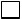  воздушная

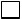  механическая

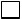  иная


Тягача/грузового автомобиля

 воздушная

 механическая

 иная


Полуприцепа/прицепа

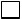   воздушная

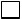   механическая

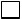  иная

Приложение 2 к стандарту
государственной услуги
"Выдача международного
сертификата взвешивания грузовых
транспортных средств"
KZ
KZ
000000 A
000000 A
код страны;
код страны;
Номер сертификата
Номер сертификата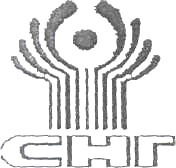 
МЕЖДУНАРОДНЫЙ СЕРТИФИКАТ ВЗВЕШИВАНИЯ ТРАНСПОРТНОГО СРЕДСТВА (МСВТС)
МЕЖДУНАРОДНЫЙ СЕРТИФИКАТ ВЗВЕШИВАНИЯ ТРАНСПОРТНОГО СРЕДСТВА (МСВТС)
МЕЖДУНАРОДНЫЙ СЕРТИФИКАТ ВЗВЕШИВАНИЯ ТРАНСПОРТНОГО СРЕДСТВА (МСВТС)
МЕЖДУНАРОДНЫЙ СЕРТИФИКАТ ВЗВЕШИВАНИЯ ТРАНСПОРТНОГО СРЕДСТВА (МСВТС)
Заполняется транспортным оператором/водителем транспортного средства

до взвешивания транспортного средства
Заполняется транспортным оператором/водителем транспортного средства

до взвешивания транспортного средства
Заполняется транспортным оператором/водителем транспортного средства

до взвешивания транспортного средства
Заполняется транспортным оператором/водителем транспортного средства

до взвешивания транспортного средства
Заполняется транспортным оператором/водителем транспортного средства

до взвешивания транспортного средства
Заполняется транспортным оператором/водителем транспортного средства

до взвешивания транспортного средства
Заполняется транспортным оператором/водителем транспортного средства

до взвешивания транспортного средства
Заполняется транспортным оператором/водителем транспортного средства

до взвешивания транспортного средства
1. Транспортный оператор (название и адрес организации, включая страну)
1. Транспортный оператор (название и адрес организации, включая страну)
1. Транспортный оператор (название и адрес организации, включая страну)
1. Транспортный оператор (название и адрес организации, включая страну)
Тел. №
Тел. №
Тел. №
Тел. №
1. Транспортный оператор (название и адрес организации, включая страну)
1. Транспортный оператор (название и адрес организации, включая страну)
1. Транспортный оператор (название и адрес организации, включая страну)
1. Транспортный оператор (название и адрес организации, включая страну)
Факс №
Факс №
Факс №
Факс №
1. Транспортный оператор (название и адрес организации, включая страну)
1. Транспортный оператор (название и адрес организации, включая страну)
1. Транспортный оператор (название и адрес организации, включая страну)
1. Транспортный оператор (название и адрес организации, включая страну)
Электронная почта
Электронная почта
Электронная почта
Электронная почта
2. Договор перевозки №¹
2. Договор перевозки №¹
2. Договор перевозки №¹
2. Договор перевозки №¹
CARNET TIR № (если применимо)2
CARNET TIR № (если применимо)2
CARNET TIR № (если применимо)2
CARNET TIR № (если применимо)2
3. Сведения о грузовом транспортном средстве
3. Сведения о грузовом транспортном средстве
3. Сведения о грузовом транспортном средстве
3. Сведения о грузовом транспортном средстве
3. Сведения о грузовом транспортном средстве
3. Сведения о грузовом транспортном средстве
3. Сведения о грузовом транспортном средстве
3. Сведения о грузовом транспортном средстве
3.1. Регистрационный номер
3.1. Регистрационный номер
Тягача/грузового автомобиля
Тягача/грузового автомобиля
Тягача/грузового автомобиля
Полуприцепа/прицепа
Полуприцепа/прицепа
Полуприцепа/прицепа
3.2. Система подвески
3.2. Система подвески
Тягача/грузового автомобиля

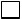   воздушная

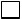  механическая

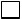  иная


Тягача/грузового автомобиля

  воздушная

 механическая

 иная


Тягача/грузового автомобиля

  воздушная

 механическая

 иная


Полуприцепа/прицепа

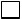  воздушная

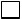  механическая

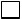  иная


Полуприцепа/прицепа

 воздушная

 механическая

 иная


Полуприцепа/прицепа

 воздушная

 механическая

 иная


Заполняется сотрудником уполномоченной станции взвешивания
Заполняется сотрудником уполномоченной станции взвешивания
Заполняется сотрудником уполномоченной станции взвешивания
Заполняется сотрудником уполномоченной станции взвешивания
Заполняется сотрудником уполномоченной станции взвешивания
Заполняется сотрудником уполномоченной станции взвешивания
Заполняется сотрудником уполномоченной станции взвешивания
Заполняется сотрудником уполномоченной станции взвешивания
4. Уполномоченная станция взвешивания

(код, наименование и адрес, включая страну)
4. Уполномоченная станция взвешивания

(код, наименование и адрес, включая страну)
4. Уполномоченная станция взвешивания

(код, наименование и адрес, включая страну)
4. Уполномоченная станция взвешивания

(код, наименование и адрес, включая страну)
5. Взвешивание транспортного средства №3

________. __________. ____________
5. Взвешивание транспортного средства №3

________. __________. ____________
5. Взвешивание транспортного средства №3

________. __________. ____________
5. Взвешивание транспортного средства №3

________. __________. ____________
4.1. Класс точности оборудования для взвешивания4 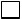  Класс III или выше и/или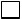  ‹ 1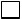  1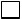  2


4.1. Класс точности оборудования для взвешивания4  Класс III или выше и/или ‹ 1 1 2


4.1. Класс точности оборудования для взвешивания4  Класс III или выше и/или ‹ 1 1 2


4.1. Класс точности оборудования для взвешивания4  Класс III или выше и/или ‹ 1 1 2


6. Дата выдачи (день, месяц, год)
6. Дата выдачи (день, месяц, год)
6. Дата выдачи (день, месяц, год)
6. Дата выдачи (день, месяц, год)
7. Взвешивание грузовых транспортных средств (к настоящему сертификату

должна быть приложена оригинальная официальная запись станции взвешивания)

7.1. Тип грузового транспортного средства5 6
7. Взвешивание грузовых транспортных средств (к настоящему сертификату

должна быть приложена оригинальная официальная запись станции взвешивания)

7.1. Тип грузового транспортного средства5 6
7. Взвешивание грузовых транспортных средств (к настоящему сертификату

должна быть приложена оригинальная официальная запись станции взвешивания)

7.1. Тип грузового транспортного средства5 6
7. Взвешивание грузовых транспортных средств (к настоящему сертификату

должна быть приложена оригинальная официальная запись станции взвешивания)

7.1. Тип грузового транспортного средства5 6
7. Взвешивание грузовых транспортных средств (к настоящему сертификату

должна быть приложена оригинальная официальная запись станции взвешивания)

7.1. Тип грузового транспортного средства5 6
7. Взвешивание грузовых транспортных средств (к настоящему сертификату

должна быть приложена оригинальная официальная запись станции взвешивания)

7.1. Тип грузового транспортного средства5 6
7. Взвешивание грузовых транспортных средств (к настоящему сертификату

должна быть приложена оригинальная официальная запись станции взвешивания)

7.1. Тип грузового транспортного средства5 6
7. Взвешивание грузовых транспортных средств (к настоящему сертификату

должна быть приложена оригинальная официальная запись станции взвешивания)

7.1. Тип грузового транспортного средства5 6
7.2. Измерение нагрузки на ось, в кг
7.2. Измерение нагрузки на ось, в кг
7.2. Измерение нагрузки на ось, в кг
7.2. Измерение нагрузки на ось, в кг
7.2. Измерение нагрузки на ось, в кг
7.2. Измерение нагрузки на ось, в кг
7.2. Измерение нагрузки на ось, в кг
7.2. Измерение нагрузки на ось, в кг
Ведущая
Ведущая
Не ведущая
Одиночная 
Сдвоенная 
Сдвоенная 
Строенная 
Первая ось
Вторая ось
Третья ось
Четвертая ось
Пятая ось
Шестая ось7
7.3. Измерение полного веса транспортного средства (в кг)
7.3. Измерение полного веса транспортного средства (в кг)
7.3. Измерение полного веса транспортного средства (в кг)
Тягач/ грузовой автомобиль (кг)
Полуприцеп/прицеп (кг)
Полуприцеп/прицеп (кг)
Полуприцеп/прицеп (кг)
Полный вес транспортного средства (кг)
8. Особые весовые характеристики
8. Особые весовые характеристики
8. Особые весовые характеристики
8. Особые весовые характеристики
8. Особые весовые характеристики
8. Особые весовые характеристики
8. Особые весовые характеристики
8. Особые весовые характеристики
8.1. Наполнение топливных баков, подсоединенных к двигателю, до:

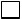 1/4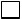 1/2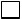 3/4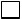 1/1


8.1. Наполнение топливных баков, подсоединенных к двигателю, до:

1/41/23/41/1


8.1. Наполнение топливных баков, подсоединенных к двигателю, до:

1/41/23/41/1


8.1. Наполнение топливных баков, подсоединенных к двигателю, до:

1/41/23/41/1


8.3. Количество запасных шин (штук)
8.3. Количество запасных шин (штук)
8.3. Количество запасных шин (штук)
8.3. Количество запасных шин (штук)
8.2. Наполнение дополнительных топливных баков до:

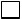 1/4 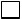 1/2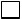 3/4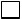 1/1


8.2. Наполнение дополнительных топливных баков до:

1/4 1/23/41/1


8.2. Наполнение дополнительных топливных баков до:

1/4 1/23/41/1


8.2. Наполнение дополнительных топливных баков до:

1/4 1/23/41/1


8.4. Число человек на транспортном средстве во время взвешивания ________
8.4. Число человек на транспортном средстве во время взвешивания ________
8.4. Число человек на транспортном средстве во время взвешивания ________
8.4. Число человек на транспортном средстве во время взвешивания ________
8.2. Наполнение дополнительных топливных баков до:

1/4 1/23/41/1


8.2. Наполнение дополнительных топливных баков до:

1/4 1/23/41/1


8.2. Наполнение дополнительных топливных баков до:

1/4 1/23/41/1


8.2. Наполнение дополнительных топливных баков до:

1/4 1/23/41/1


8.5. Наличие подъемной оси

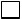 Да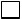  Нет


8.5. Наличие подъемной оси

Да Нет


8.5. Наличие подъемной оси

Да Нет


8.5. Наличие подъемной оси

Да Нет


Настоящим заявляю, что вышеуказанные взвешивания были

произведены нижеподписавшимся на уполномоченной станции взвешивания и являются точными
Настоящим заявляю, что вышеуказанные взвешивания были

произведены нижеподписавшимся на уполномоченной станции взвешивания и являются точными
Настоящим заявляю, что вышеуказанные взвешивания были

произведены нижеподписавшимся на уполномоченной станции взвешивания и являются точными
Настоящим заявляю, что вышеуказанные взвешивания были

произведены нижеподписавшимся на уполномоченной станции взвешивания и являются точными
Подпись
Подпись
Подпись
Подпись
Фамилия и личный код сотрудника станции взвешивания 
Фамилия и личный код сотрудника станции взвешивания 
Фамилия и личный код сотрудника станции взвешивания 
Фамилия и личный код сотрудника станции взвешивания 
Печать
Печать
Печать
Печать
9. Заполняется транспортным оператором/водителем транспортного средства после взвешивания транспортного средства
9. Заполняется транспортным оператором/водителем транспортного средства после взвешивания транспортного средства
9. Заполняется транспортным оператором/водителем транспортного средства после взвешивания транспортного средства
9. Заполняется транспортным оператором/водителем транспортного средства после взвешивания транспортного средства
Я заявляю, что:

    (а) Измерения веса транспортного средства были проведены вышеуказанной станцией взвешивания

    (в) Информация в графах 1 - 8 внесена без ошибок

    (с) После взвешивания на упомянутой станции взвешивания на грузовое транспортное средство не было помещено никакого дополнительного груза
Я заявляю, что:

    (а) Измерения веса транспортного средства были проведены вышеуказанной станцией взвешивания

    (в) Информация в графах 1 - 8 внесена без ошибок

    (с) После взвешивания на упомянутой станции взвешивания на грузовое транспортное средство не было помещено никакого дополнительного груза
Я заявляю, что:

    (а) Измерения веса транспортного средства были проведены вышеуказанной станцией взвешивания

    (в) Информация в графах 1 - 8 внесена без ошибок

    (с) После взвешивания на упомянутой станции взвешивания на грузовое транспортное средство не было помещено никакого дополнительного груза
Я заявляю, что:

    (а) Измерения веса транспортного средства были проведены вышеуказанной станцией взвешивания

    (в) Информация в графах 1 - 8 внесена без ошибок

    (с) После взвешивания на упомянутой станции взвешивания на грузовое транспортное средство не было помещено никакого дополнительного груза
Дата 
Фамилия водителя/водителей грузового транспортного средства

________________, __________________
Фамилия водителя/водителей грузового транспортного средства

________________, __________________
Подпись 
Замечания (если имеются)
Замечания (если имеются)
Замечания (если имеются)
Замечания (если имеются)
10. Заполняется сотрудником станции взвешивания при исключительном (контрольном) случае взвешивания (3, 7, 8)8
10. Заполняется сотрудником станции взвешивания при исключительном (контрольном) случае взвешивания (3, 7, 8)8
10. Заполняется сотрудником станции взвешивания при исключительном (контрольном) случае взвешивания (3, 7, 8)8
10. Заполняется сотрудником станции взвешивания при исключительном (контрольном) случае взвешивания (3, 7, 8)8
Станция взвешивания_________________________________________________

                                   (код, наименование и адрес, включая страну)
Станция взвешивания_________________________________________________

                                   (код, наименование и адрес, включая страну)
Станция взвешивания_________________________________________________

                                   (код, наименование и адрес, включая страну)
Станция взвешивания_________________________________________________

                                   (код, наименование и адрес, включая страну)
Дата 
Фамилия сотрудника станции взвешивания
Фамилия сотрудника станции взвешивания
Подпись

Печать
Причина и результат исключительного (контрольного) взвешивания
Причина и результат исключительного (контрольного) взвешивания
Причина и результат исключительного (контрольного) взвешивания
Причина и результат исключительного (контрольного) взвешивания
Кодовый номер взвешивания транспортного средства состоит из трех элементов данных, соединенных дефисами
Кодовый номер взвешивания транспортного средства состоит из трех элементов данных, соединенных дефисами
Кодовый номер взвешивания транспортного средства состоит из трех элементов данных, соединенных дефисами
Кодовый номер взвешивания транспортного средства состоит из трех элементов данных, соединенных дефисами
(1) Код страны (в соответствии с Конвенцией ООН о дорожном движении 1968 года)
(1) Код страны (в соответствии с Конвенцией ООН о дорожном движении 1968 года)
(1) Код страны (в соответствии с Конвенцией ООН о дорожном движении 1968 года)
(1) Код страны (в соответствии с Конвенцией ООН о дорожном движении 1968 года)
Армения
ARM
Молдова
MD
Азербайджан
AZ
Россия
RUS
Беларусь
BY
Таджикистан
TJ
Грузия
GE
Туркменистан
TM
Казахстан
KZ
Узбекистан
UZ
Киргизия
KS
Украина
UA
(2) Двузначный код, позволяющий идентифицировать национальную станцию взвешивания 
(2) Двузначный код, позволяющий идентифицировать национальную станцию взвешивания 
(2) Двузначный код, позволяющий идентифицировать национальную станцию взвешивания 
(2) Двузначный код, позволяющий идентифицировать национальную станцию взвешивания 
(3) Пятизначный код (как минимум), позволяющий идентифицировать индивидуальное взвешивание

Например: MD - 01-23456 или RUS - 14 - 000510

Этот серийный номер должен соответствовать номеру, указанному в журналах на станции взвешивания.
(3) Пятизначный код (как минимум), позволяющий идентифицировать индивидуальное взвешивание

Например: MD - 01-23456 или RUS - 14 - 000510

Этот серийный номер должен соответствовать номеру, указанному в журналах на станции взвешивания.
(3) Пятизначный код (как минимум), позволяющий идентифицировать индивидуальное взвешивание

Например: MD - 01-23456 или RUS - 14 - 000510

Этот серийный номер должен соответствовать номеру, указанному в журналах на станции взвешивания.
(3) Пятизначный код (как минимум), позволяющий идентифицировать индивидуальное взвешивание

Например: MD - 01-23456 или RUS - 14 - 000510

Этот серийный номер должен соответствовать номеру, указанному в журналах на станции взвешивания.Приложение 2
к приказу Министра
по инвестициям и развитию
Республики Казахстан
от 30 апреля 2015 года № 557Приложение 1 к стандарту
государственной услуги
"Выдача удостоверения о
допуске к осуществлению
международных автомобильных
перевозок и карточки допуска на
автотранспортные средства"Форма
____________________________
(наименование органа
транспортного контроля)
№ п/п
Марка автотранспортного средства
Государственный регистрационный номерной знак
ПримечаниеПриложение 2 к стандарту
государственной услуги
"Выдача удостоверения о
допуске к осуществлению
международных автомобильных
перевозок и карточки допуска на
автотранспортные средства"
(фамилия, имя, отчество
(при наличии) (далее – Ф.И.О.)
либо наименование
организации услугополучателя)
____________________________
(адрес услугополучателя)Приложение 3
к приказу Министра
по инвестициям и развитию
Республики Казахстан
от 30 апреля 2015 года № 557Приложение 4
к приказу Министра
по инвестициям и развитию
Республики Казахстан
от 30 апреля 2015 года № 557Приложение 1 к стандарту
государственной услуги
"Выдача лицензии на право
занятия деятельностью по
нерегулярной перевозке
пассажиров автобусами,
микроавтобусами в междугородном
межобластном, межрайонном
(междугородном внутриобластном) и
международном сообщениях, а
также регулярной перевозке
пассажиров автобусами,
микроавтобусами в
международном сообщении"ФормаПриложение 2 к стандарту
государственной услуги
"Выдача лицензии на право
занятия деятельностью по
нерегулярной перевозке
пассажиров автобусами,
микроавтобусами в междугородном
межобластном, межрайонном
(междугородном внутриобластном) и
международном сообщениях, а
также регулярной перевозке
пассажиров автобусами,
микроавтобусами в
международном сообщении"ФормаПриложение 3 к стандарту
государственной услуги
"Выдача лицензии на право
занятия деятельностью по
нерегулярной перевозке
пассажиров автобусами,
микроавтобусами в
междугородном межобластном,
межрайонном (междугородном
внутриобластном) и
международном сообщениях,
а также регулярной перевозке
пассажиров автобусами,
микроавтобусами в
международном сообщении"
№ п/п
Квалификационные требования включают наличие:
Документы
1
автобусов и (или) микроавтобусов, принадлежащих на праве собственности или иных законных основаниях физическим или юридическим лицам, соответствующих требованиям технического регламента Таможенного союза "О безопасности колесных транспортных средств" (ТР ТС 018/2011), принятого решением Комиссии Таможенного союза от 9 декабря 2011 года № 877, СТ РК 1040-2001 "Услуги автотранспортные по пассажирским перевозкам. Общие технические условия"
копии документов, подтверждающих наличие автобусов и микроавтобусов на праве собственности или владения иных законных основаниях
2
ремонтно-производственной базы, принадлежащей перевозчику на праве собственности или иных законных основаниях, либо договора об оказании услуг, заключенного с организацией(-ями)
копии документов, подтверждающих наличие ремонтно-производственной базы, принадлежащей перевозчику на праве собственности или иных законных основаниях, либо договора об оказании услуг, заключенного с организацией(-ями)
3
Квалифицированных специалистов для проведения предрейсового технического осмотра автобусов и микроавтобусов, предрейсового (предсменного) медицинского осмотра водителей либо договоров с соответствующими организациями, осуществляющими такую деятельность
копии документов, подтверждающих наличие служб и квалифицированного персонала для проведения предрейсового технического осмотра автобусов и микроавтобусов (о высшем или среднем специальном образовании в сфере автомобильного транспорта), предрейсового (предсменного) медицинского осмотра водителей, либо договоров с соответствующими организациями, осуществляющими такую деятельность
4
сертификата о поверке тахографов на автобусах и микроавтобусах
копии соответствующего сертификата о поверке тахографов
5
договора обязательного страхования гражданско-правовой ответственности владельцев автобусов и микроавтобусов и договоров обязательного страхования гражданско-правовой ответственности перевозчика перед пассажирами
копии договора обязательного страхования гражданско-правовой ответственности владельцев автобусов и микроавтобусов и договоров обязательного страхования гражданско-правовой ответственности перевозчика перед пассажирами
6
водительского удостоверения соответствующей категории у водителей автобусов и микроавтобусов и документ, подтверждающий стаж работы водителем транспортных средств соответствующей категории
копии водительского удостоверения соответствующей категории – для физического лица либо водительских удостоверений соответствующей категории водительского состава – для юридического лица, документа, подтверждающего стаж работы водителем транспортных средств соответствующей категории
7
приказа об определении ответственного лица за безопасность осуществления перевозок
копии приказа об определении ответственного лица за безопасность осуществления перевозокПриложение 4 к стандарту
государственной услуги
"Выдача лицензии на право
занятия деятельностью по
нерегулярной перевозке
пассажиров автобусами,
микроавтобусами в
междугородном межобластном,
межрайонном (междугородном
внутриобластном) и
международном сообщениях,
а также регулярной перевозке
пассажиров автобусами,
микроавтобусами
в международном сообщении"ФормаПриложение 5 к стандарту
государственной услуги
"Выдача лицензии на право
занятия деятельностью по
нерегулярной перевозке
пассажиров автобусами,
микроавтобусами в
междугородном межобластном,
межрайонном (междугородном
внутриобластном) и
международном сообщениях,
а также регулярной перевозке
пассажиров автобусами,
микроавтобусами в
международном сообщении"ФормаПриложение 6 к стандарту
государственной услуги
"Выдача лицензии на право
занятия деятельностью по
нерегулярной перевозке
пассажиров автобусами,
микроавтобусами в междугородном
межобластном, межрайонном
(междугородном внутриобластном) и
международном сообщениях, а
также регулярной перевозке
пассажиров автобусами,
микроавтобусами в
международном сообщении"
(фамилия, имя, отчество
(при наличии) (далее – Ф.И.О.)
либо наименование
организации услугополучателя)
____________________________
(адрес услугополучателя)Приложение 5
к приказу Министра
по инвестициям и развитию
Республики Казахстан
от 30 апреля 2015 года № 557Приложение 1 к стандарту
государственной услуги
"Выдача специального разрешения
на проезд тяжеловесных и (или)
крупногабаритных автотранспортных средств"
№ п/п
Превышение фактических осевых нагрузок, в %
Тариф за превышение допустимых осевых нагрузок (МРП)
1.
до 10 % включительно
0,011
2.
от 10,0 % до 20,0 % включительно 
0,014
3.
от 20,0 % до 30,0 % включительно
0,190
4.
от 30,0 % до 40,0 % включительно
0,380
5.
от 40,0 % до 50,0% включительно 
0,500
6.
свыше 50,0% 
1Приложение 2 к стандарту
государственной услуги
"Выдача специального разрешения
на проезд тяжеловесных и (или)
крупногабаритных автотранспортных средств"
№ п/п
Габаритные параметры автотранспортных средств, в метрах
Тариф за превышение допустимых габаритных параметров (МРП)
1.
Высота:
1.2.
свыше 4 до 4,5 включительно
0,009
1.3.
свыше 4,5 до 5 включительно
0,018
1.4.
свыше 5
0,036
2.
Ширина:
2.1.
свыше 2,55 (2,6 для изометрических кузовов) до 3 включительно
0,009
2.2.
свыше 3 до 3,75 включительно
0,019
2.3.
свыше 3,75
0,038
3.
Длина:
3.1.
за каждый метр (включая неполный), превышающий допустимую длину
0,004Приложение 3 к стандарту
государственной услуги
"Выдача специального разрешения
на проезд тяжеловесных и (или)
крупногабаритных автотранспортных средств"Форма
Наименование перевозчика
Индивидуальный идентификационный номер (ИИН)/

бизнес-идентификационный номер (БИН)
Адрес, телефон
Наименование и вес груза (в тоннах):
Наименование и вес груза (в тоннах):
Марка автомобиля:
государственный номер:
Марка прицепа (полуприцепа):
государственный номер:
Тип транспортного средства
Грузоподъемность (в тоннах)
Наличие изотермического кузова
Наличие воздушной или эквивалентной ей подвески:
Наличие воздушной или эквивалентной ей подвески:
Маршрут движения
Маршрут движения
Общая протяженность маршрута (в километрах):
Общая протяженность маршрута (в километрах):
в том числе по территории городов (в километрах):
в том числе по территории городов (в километрах):
Количество рейсов (поездок):
Количество рейсов (поездок):
Фамилия, имя, отчество (при наличии) водителя:
Фамилия, имя, отчество (при наличии) водителя:
Вид сопровождения:
государственный номер:
Дата и время проезда:
Дата и время проезда:
Заполняется в случаях продления специального разрешения или замены транспортного средства (нужное подчеркнуть)
Заполняется в случаях продления специального разрешения или замены транспортного средства (нужное подчеркнуть)
Номер, дата ранее выданного специального разрешения:
Номер, дата ранее выданного специального разрешения:
Марка заменяемого автомобиля:
государственный номер:
Марка заменяемого прицепа (полуприцепа):
государственный номер:
Параметры
Параметры
Параметры
Параметры
Фактические
Фактические
Фактические
Допустимые
Допустимые
Допустимые
Превышение
Превышение
Превышение
Высота от поверхности дороги, в метрах
Высота от поверхности дороги, в метрах
Высота от поверхности дороги, в метрах
Высота от поверхности дороги, в метрах
Ширина, в метрах
Ширина, в метрах
Ширина, в метрах
Ширина, в метрах
Длина, в метрах
Длина, в метрах
Длина, в метрах
Длина, в метрах
Выступ груза за заднюю внешнюю точку транспортного средства, в метрах
Выступ груза за заднюю внешнюю точку транспортного средства, в метрах
Выступ груза за заднюю внешнюю точку транспортного средства, в метрах
Выступ груза за заднюю внешнюю точку транспортного средства, в метрах
расстояние от внешней передней точки кузова или платформы для установки груза до задней внешней точки прицепа (полуприцепа), в метрах
расстояние от внешней передней точки кузова или платформы для установки груза до задней внешней точки прицепа (полуприцепа), в метрах
расстояние от внешней передней точки кузова или платформы для установки груза до задней внешней точки прицепа (полуприцепа), в метрах
расстояние от внешней передней точки кузова или платформы для установки груза до задней внешней точки прицепа (полуприцепа), в метрах
расстояние между задней осью грузового автомобиля и передней осью прицепа, в метрах
расстояние между задней осью грузового автомобиля и передней осью прицепа, в метрах
расстояние между задней осью грузового автомобиля и передней осью прицепа, в метрах
расстояние между задней осью грузового автомобиля и передней осью прицепа, в метрах
расстояние между осью шарнирного крепления полуприцепа и любой точкой передней части полуприцепа, в метрах
расстояние между осью шарнирного крепления полуприцепа и любой точкой передней части полуприцепа, в метрах
расстояние между осью шарнирного крепления полуприцепа и любой точкой передней части полуприцепа, в метрах
расстояние между осью шарнирного крепления полуприцепа и любой точкой передней части полуприцепа, в метрах
расстояние между осью запора сцепного устройства и задней частью комбинированного автотранспортного средства, в метрах
расстояние между осью запора сцепного устройства и задней частью комбинированного автотранспортного средства, в метрах
расстояние между осью запора сцепного устройства и задней частью комбинированного автотранспортного средства, в метрах
расстояние между осью запора сцепного устройства и задней частью комбинированного автотранспортного средства, в метрах
Полная масса, в тоннах
Полная масса, в тоннах
Полная масса, в тоннах
Полная масса, в тоннах
Полная масса прицепа, в тоннах
Полная масса прицепа, в тоннах
Полная масса прицепа, в тоннах
Полная масса прицепа, в тоннах
Колесная формула (скатность)
1 ось
2 ось
3 ось
3 ось
4 ось
5 ось
5 ось
6 ось
7 ось
7 ось
8 ось
9 ось
Колесная формула (скатность)
Расстояние между осями

(в метрах)
Фактическая нагрузка на ось (в тоннах)Приложение 4 к стандарту
государственной услуги
"Выдача специального разрешения
на проезд тяжеловесных и (или)
крупногабаритных автотранспортных средств"
(фамилия, имя, отчество (при наличии)
(далее – Ф.И.О.) либо наименование
организации услугополучателя)
____________________________
(адрес услугополучателя)Приложение 6
к приказу Министра
по инвестициям и развитию
Республики Казахстан
от 30 апреля 2015 года № 557Приложение 7
к приказу Министра
по инвестициям и развитию
Республики Казахстан
от 30 апреля 2015 года № 557Приложение 1 к стандарту
государственной услуги
"Выдача разрешения на проезд
по территории иностранного государства
перевозчикам Республики Казахстан
в соответствии с международными
договорами, ратифицированными
Республикой Казахстан"Форма
____________________________
(наименование органа
транспортного контроля)
№ п/п
Страна
Вид разрешения
Количество разрешенийПриложение 2 к стандарту
государственной услуги
"Выдача разрешения на проезд
по территории иностранного государства
перевозчикам Республики Казахстан
в соответствии с международными
договорами, ратифицированными
Республикой Казахстан"
(фамилия, имя, отчество (при наличии)
(далее – Ф.И.О.) либо наименование
организации услугополучателя)
____________________________
(адрес услугополучателя)Приложение 8
к приказу Министра
по инвестициям и развитию
Республики Казахстан
от 30 апреля 2015 года № 557Приложение 1
к стандарту государственной
услуги "Выдача специального
разрешения на перевозку опасного
груза классов 1, 6 и 7"ФормаПриложение 2 к стандарту
государственной услуги
"Выдача специального разрешения
на перевозку опасного груза
классов 1, 6 и 7"
(фамилия, имя, отчество (при наличии)
(далее – Ф.И.О.) либо наименование
организации услугополучателя)
____________________________
(адрес услугополучателя)Приложение 9
к приказу Министра
по инвестициям и развитию
Республики Казахстан
от 30 апреля 2015 года № 557Приложение 1 к стандарту
государственной услуги
"Выдача разрешения на въезд
(выезд) на территорию
(с территории) иностранного
государства перевозчикам
Республики Казахстан,
осуществляющим регулярные
автомобильные перевозки
пассажиров и багажа в
международном сообщении"Форма____________________________
(наименование органа
транспортного контроля)
№ п/п
Маршрут
Тип/(класс) транспортного средства
Государственный регистрационный номерной знак транспортного средстваПриложение 2 к стандарту
государственной услуги
"Выдача разрешения на въезд
(выезд) на территорию
(с территории) иностранного
государства перевозчикам
Республики Казахстан,
осуществляющим регулярные
автомобильные перевозки
пассажиров и багажа в
международном сообщении"
(фамилия, имя, отчество (при наличии)
(далее – Ф.И.О.) либо наименование
организации услугополучателя)
____________________________
(адрес услугополучателя)Приложение 10
к приказу Министра
по инвестициям и развитию
Республики Казахстан
от 30 апреля 2015 года № 557Приложение 1 к стандарту
государственной услуги
"Согласование графика проведения
обязательного технического
осмотра механических
транспортных средств и
прицепов к ним в пределах
региона деятельности"Форма____________________________
(наименование регистрирующего органа)
от _________________________
(фамилия, имя, отчество
(при его наличии) заявителя)
проживающего по
адресу:______________________
___________________________
№ телефона _________________"СОГЛАСОВАН"
____________________________
наименование государственного органа
____________________________
должность __________________
___________________________
фамилия, имя, отчество (при его
наличии) ответственного лица
государственного органа
__________________________
Место печати
Подпись
"____"_______________ 20 ___ года;
№ п/п
Наименование населенных пунктов
Период (дата) проведения обязательного технического осмотра
Место проведения обязательного технического осмотра
Режим работы 1 2 3 4 5
наименование района
наименование района
наименование района
наименование района
наименование районаПриложение 2 к стандарту
государственной услуги
"Согласование графика
проведения обязательного
технического осмотра
механических транспортных
средств и прицепов к ним в
пределах региона деятельности"
(фамилия, имя, отчество (при наличии)
(далее – Ф.И.О.) либо наименование
организации услугополучателя)
____________________________
(адрес услугополучателя)